Муниципальное бюджетное общеобразовательное учреждение«Степановская средняя общеобразовательная школа»Верхнекетского района Томской области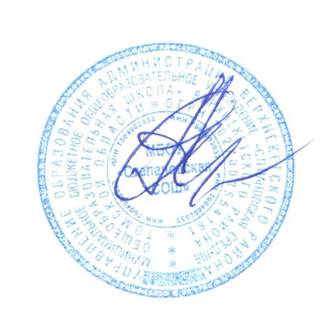 УТВЕРЖДАЮдиректор МБОУ «Степановская СОШ»___________А.А. Андреев                                                     Приказ № 121/1 от  30.08. 2018 г.  РАБОЧАЯ ПРОГРАММАпо курсу внеурочной деятельности социальной направленности «Познай себя»5 классВозраст детей – 10-12 летСрок реализации программы  - 1 годКоличество часов - 34Учитель Целищева Наталья Геннадьевна2018 г.Пояснительная запискаРабочая программа  курса внеурочной деятельности «Познай себя» для 5  класса разработана на основе Федерального государственного образовательного стандарта начального общего образования, Концепции духовно-нравственного развития и воспитания личности гражданина России (А.Я.Данилюк, А.М.Кондаков, В.А.Тишков) – М.; Просвещение, 2010г.;  авторских разработок  Г.К. Селевко, И.Н. Закатовой, О.Г. Левиной «Познай себя» – М.; Народное образование, 2009 г.     Программа составлена в соответствии с правовыми и нормативными документами:Федеральный Закон «Об образовании в Российской Федерации» (от 29.12. . № 273-ФЗ);Федеральный Закон от 01.12.2007 г. № 309 (ред. от 23.07.2013 г.) «О внесении изменений в отдельные законодательные акты Российской Федерации в части изменения и структуры Государственного образовательного стандарта»;Приказ Минобразования России от 05.03.2004 г. № 1089 «Об утверждении федерального компонента государственных образовательных стандартов начального общего, основного общего и среднего (полного) общего образования»;Приказ Минобрнауки России от 31.03.2014 г. № 253 «Об утверждении федерального перечня учебников, рекомендуемых к использованию при реализации имеющих государственную аккредитацию образовательных программ начального общего, основного общего, среднего общего образования на 2014-2015 учебный год»;Приказ Минобразования России от 09.03.2004 г. № 1312 «Об утверждении федерального базисного учебного плана и примерных учебных планов для образовательных учреждений Российской Федерации, реализующих программы общего образования»;Приказ Министерства образования и науки Российской Федерации от 31 декабря . № 1577 «О внесении изменений в федеральный государственный образовательный стандарт основного общего образования, утвержденный приказом Министерства образования и науки Российской Федерации от 17 декабря . № 1897»;Приказ Министерства образования и науки Российской Федерации от 31 декабря . № 1578 «О внесении изменений в федеральный государственный образовательный стандарт среднего общего образования, утвержденный приказом Министерства образования и науки Российской Федерации от 17 мая . № 413»;Авторские разработки  Г.К. Селевко, И.Н. Закатовой, О.Г. Левиной «Познай себя» – М.; Народное образование, 2009 г.УМК:Андреев О.А. Тренируем свою память. - Мн., 2001;Андреев О.А. Учимся быть внимательными. - Мн., 2001; Орлов Ю.М. Самопознание и самовоспитание характера. - М.,1987;Рогов Е.И. Психология познания. М., 1998;Рогов, Е.И. Эмоции и воля. – М., 2001;Селевко Г.К., Левина О.Г. Познай себя. - М., 2001;Селевко Г.К. , Левина О.Г. Сделай себя сам. - М.,2001;Сорокоумова Е.А.  Уроки самопознания, - М., 2007;ХухлаеваО. В.  Тропинка к своему Я: уроки психологии в средней школе (5-6 классы), издательство: Генезис, 2005;Фридман Л.М., Кулагина Н.Ю. Психологический справочник учителя. - М., 1991;Интернет-ресурсы:   http://www.selevko.net - официальный сайт Г.К.Селевко;http://mirrosta.ru - личностный рост и саморазвитие;Раздаточный материал - опросные листы к методикам диагностики и т.д.Данный курс занятий направлен на изучение внутреннего мира, мыслей, чувств, причин поведения младшего подростка. Ранний подростковый возраст – важнейший период в психосоциальном развитии человека. Подросток уже не ребенок, но еще и не взрослый. Он активно включается во взрослую жизнь, осваивает различные социальные требования и роли.      Почему одни люди относятся к нему хорошо, доброжелательно, а другие враждебно? Как избежать ссор со своими товарищами, друзьями, родственниками? Как справляться с домашними заданиями? Как стать умным и сильным, смелым, чтобы все ценили и уважали? Ответы на эти вопросы можно получить, изучив курс занятий по психологии «Познай себя».     На изучениепрограммы курса внеурочной деятельности «Познай себя»  в 5 классе отводится34 часа из расчёта 1 час  в неделю.Цель:Повышение интереса обучающихся к процессу самоизучения. Формирование адекватной самооценки посредством развития навыков самовосприятия, самокритичности, самонаблюдения.Задачи:Побудить к самопознанию, формировать мотивы самопознания.Ознакомить с понятиями: личность, индивидуальность, развитие, самопознание, самосознание, самосовершенствование.Выявить интересы, склонности и способности подростка.Сформировать правильное, адекватное отношение к себе, самооценку.Подвести к осознанию необходимости и постановке целей самосовершенствования.     В структуре каждого занятия выделяются смысловые блоки:1. Ритуал приветствия.Целью проведения ритуала приветствия является настрой на работу, сплочение группы, создание группового доверия.2. Объяснение темы занятий.3. Работа по теме занятий.Основное содержание занятий представляет собой совокупность психотехнических упражнений, приемов, которые подбираются в соответствии с задачами, сформированными для работы над каждой темой.4. Подведение итогов занятий.Оно предполагает формулирование основных результатов, достигнутых на уроке, подчеркивание вклада всех участников урока в общий результат. Создание мотивации на работу по следующей теме. 5. Ритуал завершения занятий.Основные разделы курса:1. Личность.2. Самопознание.3. Качества личности.4. Эмоции и чувства.5. Темперамент.6. Внимание.7. Мышление.8. Память.9. Воображение.10. Характер.11. Самосознание.12. Организация (самонаблюдение, самооценка, самоконтроль, рефлексия); 13. Регистрация самопознания (тесты, анкеты, дневники, воспоминания).В работе используются следующие методические приемы (виды деятельности):• устный или анкетный опрос,• проективные методы работы,• обращение к личному опыту учащихся,• тестирование, ситуативно-ролевые, деловые, развивающие игры, рефлексия занятия,• контроль «уровня достижений»,• мини-тренинги.Такая форма работы ориентирована на обращение к тем проблемам, которые могут быть важными для них в силу их возрастных особенностей.Результаты освоения курсаЛичностные•  формирование ответственного отношения к обучению;•  формирование познавательных интересов и мотивов к обучению;•  формирование осознанных навыков поведения в обществе;• осознание ценности здорового и безопасного образа жизни;• формирование основ конструктивного взаимодействия. МетапредметныеУчащиеся должны уметь:• работать в соответствии с поставленной задачей;•  составлять простой и сложный план текста;•  участвовать в совместной деятельности;•  узнавать изучаемые объекты в жизни. Предметные Учащиеся должны знать:•  взаимосвязь общения и деятельности;•  способы отработки навыков внимательного отношения друг к другу;•  способы анализа собственных достоинств и недостатков;• способы мотивации на работу с собственными недостатками;•  способы организации своего времени; • техники и приемы общения, правила слушания, ведения беседы, убеждения;•  этические принципы общения.Содержание курсаКалендарно-тематическое планированиеМониторинговая карта определения личностных и метапредметных результатов освоения курса      1. Изменения в модели поведения школьника:- проявление коммуникативной активности при получении знаний в диалоге    (высказывать    свои    суждения,    анализировать    высказывания участников беседы, добавлять, приводить доказательства); в монологическом высказывании (рассказ, описание, творческая работа);- соблюдение   культуры   поведения   и   общения,   правильных взаимоотношений;     проявление     доброжелательности,     взаимопомощи, сочувствия, сопереживания;активное участие в различной деятельности,  проявление самостоятельности, инициативы, лидерских качеств;создание условий для реальной социально ценной деятельности и обеспечение формирования реально действующих мотивов.  2. Изменения   объема   знаний,  расширение  кругозора   в   области нравственности и этики:- использование полученной на занятиях информации во внеурочной и внешкольной деятельности;- краткая      характеристика       (высказывание       суждений) общечеловеческих   ценностей   и   осознанное   понимание   необходимости следовать им;- объективная    оценка    поведения    реальных    лиц,    героев художественных произведений и фольклора с точки зрения соответствия нравственным ценностям.    3.Изменения в мотивационной и рефлексивной сфере личности:- способность объективно  оценивать поведение других людей и собственное,- сформированность   самоконтроля   и   самооценки:   действия контроля  ситуативного  поведения,   побуждение  вовремя  его  изменить; способность «видеть» свои недостатки и желание их исправить.            Таким образом, в ходе реализации данной программы ожидается:профилактика дезадаптации у учащихся среднего звена в результате создания благоприятных условий для успешной адаптации;улучшение условий для развития личности и самореализации каждого ребенка;воспитание у детей толерантности, навыков здорового образа жизни.Система оценки достижения планируемых результатовПо окончании изучения курса проводится анкетирование среди обучающихся, по результатам которого  можно проследить насколько детям были интересны и полезны занятия, как научились  они оценивать свои личностные качества, эмоциональное состояние (анкета самооценки знаний, умений и качеств обучающегося в области самосовершенствования личности «Знаете ли вы себя?», автор Г.К. Селевко).Учебно – методическое обеспечение курсаМатериально-техническое оснащение и оборудованиеЗанятия проходят в учебном классе. Кабинет должен быть оборудован стульями, доской или стеной для возможности крепить продукты труда.Для реализации программы необходимо следующее оборудование: • компьютер с мультимедийным устройством;• принадлежности для рисования: краски, кисти, баночки для воды, цветные и простые карандаши, фломастеры, маркеры, ластик, бумага;• клей,степлер, скотч-лента, ножницы;• кнопки или магниты для крепления продуктов на доске;• мячик; • тетрадь для занятий, ручки для каждого участника; • заготовленные задания.№п/пТемаФорма/тип занятияПланируемые результаты(предметные)УУДУУДУУДУУД№п/пТемаФорма/тип занятияПланируемые результаты(предметные)ЛичностныеПознавательныеКоммуникативныеРегулятивные1.Давайте познакомимся.Психологический тренингУмение слушать собеседника, определять общую цель и пути её решения.Регулировать свое поведение в соответствии с познанными моральными нормами и этическими требованиями.Испытывать эмпатию, понимать чувства других людей и сопереживать им, выражать свое отношение в конкретных поступках.Ориентироваться в понимании причин успешности/неуспешности в учебеопределять и высказывать под руководством педагога самые простые общие для всех людей правила поведения при сотрудничестве (этические нормы);в предложенных педагогом ситуациях общения и сотрудничества, при поддержке других участников группы и педагога, делать выбор, как поступить, опираясь на этические нормы.Самостоятельно предполагать, какая  дополнительная информация будет нужна для изучения незнакомого материала.Сопоставлять и отбирать информацию, полученную из различных источников (словари, энциклопедии, справочники, электронные диски, сеть Интернет).Анализировать, сравнивать, группировать различные объекты, явления, факты; устанавливать закономерности и использовать их при выполнении заданий.Устанавливать причинно-следственные связи, строить логические рассуждения, проводить аналогии, использовать обобщенные способы и осваивать новые приёмы, способы.Самостоятельно делать выводы, перерабатывать информацию, преобразовывать её,  представлять информацию на основе схем, моделей, таблиц, гистограмм, сообщений.Ориентироваться в своей системе знаний: отличать новое от уже известного с помощью педагога;учиться добывать новые знания: находить ответы на вопросы, используя свой жизненный опыт, информацию, полученную от педагога, и используя учебную литературу;учиться овладевать измерительными инструментами.Владеть диалоговой формой речи.Оформлять свои мысли в устной и письменной речи с учетом своих учебных и жизненных речевых ситуаций.Формулировать собственное мнение и позицию; задавать вопросы, уточняя непонятое в высказывании собеседника; отстаивать свою точку зрения, соблюдая правила речевого этикета; аргументировать свою точку зрения с помощью фактов и дополнительных сведений.Критично относиться к своему мнению. Уметь взглянуть на ситуацию с иной позиции. Учитывать разные мнения и стремиться к координации различных позиций при работе в паре. Договариваться и приходить к общему решению.Участвовать в работе группы: распределять обязанности, планировать свою часть работы; задавать вопросы, уточняя план действий; выполнять свою часть обязанностей, учитывая общий план действий и конечную цель; осуществлять само-, взаимоконтроль и взаимопомощь.Адекватно использовать речевые средства для решения коммуникативных задач.Самостоятельно формулировать задание: определять его цель, планировать свои действия для реализации задач, прогнозировать результаты, осмысленно выбирать способы и приёмы действий, корректировать работу по ходу выполнения.Выбирать для выполнения определённой задачи различные средства: справочную литературу, ИКТ, инструменты и приборы.Осуществлять итоговый и пошаговый контроль.результатов. Оценивать результаты собственной деятельности, объяснять по каким критериям проводилась оценка. Адекватно воспринимать аргументированную критику ошибок и учитывать её в работе над ошибками. Ставить цель собственной познавательной деятельности (в рамках учебной и проектной деятельности) и удерживать ее. Планировать собственную внеучебную деятельность (в рамках проектной деятельности) с опорой на рабочие тетради.Регулировать своё поведение в соответствии с познанными моральными нормами и этическими требованиям.Планировать собственную деятельность, связанную с  жизненными ситуациями.2.Что такое пятый класс?Упражнения, игры, работа в группахУмение оказывать поддержку себе и другим.Регулировать свое поведение в соответствии с познанными моральными нормами и этическими требованиями.Испытывать эмпатию, понимать чувства других людей и сопереживать им, выражать свое отношение в конкретных поступках.Ориентироваться в понимании причин успешности/неуспешности в учебеопределять и высказывать под руководством педагога самые простые общие для всех людей правила поведения при сотрудничестве (этические нормы);в предложенных педагогом ситуациях общения и сотрудничества, при поддержке других участников группы и педагога, делать выбор, как поступить, опираясь на этические нормы.Самостоятельно предполагать, какая  дополнительная информация будет нужна для изучения незнакомого материала.Сопоставлять и отбирать информацию, полученную из различных источников (словари, энциклопедии, справочники, электронные диски, сеть Интернет).Анализировать, сравнивать, группировать различные объекты, явления, факты; устанавливать закономерности и использовать их при выполнении заданий.Устанавливать причинно-следственные связи, строить логические рассуждения, проводить аналогии, использовать обобщенные способы и осваивать новые приёмы, способы.Самостоятельно делать выводы, перерабатывать информацию, преобразовывать её,  представлять информацию на основе схем, моделей, таблиц, гистограмм, сообщений.Ориентироваться в своей системе знаний: отличать новое от уже известного с помощью педагога;учиться добывать новые знания: находить ответы на вопросы, используя свой жизненный опыт, информацию, полученную от педагога, и используя учебную литературу;учиться овладевать измерительными инструментами.Владеть диалоговой формой речи.Оформлять свои мысли в устной и письменной речи с учетом своих учебных и жизненных речевых ситуаций.Формулировать собственное мнение и позицию; задавать вопросы, уточняя непонятое в высказывании собеседника; отстаивать свою точку зрения, соблюдая правила речевого этикета; аргументировать свою точку зрения с помощью фактов и дополнительных сведений.Критично относиться к своему мнению. Уметь взглянуть на ситуацию с иной позиции. Учитывать разные мнения и стремиться к координации различных позиций при работе в паре. Договариваться и приходить к общему решению.Участвовать в работе группы: распределять обязанности, планировать свою часть работы; задавать вопросы, уточняя план действий; выполнять свою часть обязанностей, учитывая общий план действий и конечную цель; осуществлять само-, взаимоконтроль и взаимопомощь.Адекватно использовать речевые средства для решения коммуникативных задач.Самостоятельно формулировать задание: определять его цель, планировать свои действия для реализации задач, прогнозировать результаты, осмысленно выбирать способы и приёмы действий, корректировать работу по ходу выполнения.Выбирать для выполнения определённой задачи различные средства: справочную литературу, ИКТ, инструменты и приборы.Осуществлять итоговый и пошаговый контроль.результатов. Оценивать результаты собственной деятельности, объяснять по каким критериям проводилась оценка. Адекватно воспринимать аргументированную критику ошибок и учитывать её в работе над ошибками. Ставить цель собственной познавательной деятельности (в рамках учебной и проектной деятельности) и удерживать ее. Планировать собственную внеучебную деятельность (в рамках проектной деятельности) с опорой на рабочие тетради.Регулировать своё поведение в соответствии с познанными моральными нормами и этическими требованиям.Планировать собственную деятельность, связанную с  жизненными ситуациями.3.Мы и наши близкие.Упражнения, дискуссияУмение осмысливать свои возможности по оказанию помощи близким людям.Регулировать свое поведение в соответствии с познанными моральными нормами и этическими требованиями.Испытывать эмпатию, понимать чувства других людей и сопереживать им, выражать свое отношение в конкретных поступках.Ориентироваться в понимании причин успешности/неуспешности в учебеопределять и высказывать под руководством педагога самые простые общие для всех людей правила поведения при сотрудничестве (этические нормы);в предложенных педагогом ситуациях общения и сотрудничества, при поддержке других участников группы и педагога, делать выбор, как поступить, опираясь на этические нормы.Самостоятельно предполагать, какая  дополнительная информация будет нужна для изучения незнакомого материала.Сопоставлять и отбирать информацию, полученную из различных источников (словари, энциклопедии, справочники, электронные диски, сеть Интернет).Анализировать, сравнивать, группировать различные объекты, явления, факты; устанавливать закономерности и использовать их при выполнении заданий.Устанавливать причинно-следственные связи, строить логические рассуждения, проводить аналогии, использовать обобщенные способы и осваивать новые приёмы, способы.Самостоятельно делать выводы, перерабатывать информацию, преобразовывать её,  представлять информацию на основе схем, моделей, таблиц, гистограмм, сообщений.Ориентироваться в своей системе знаний: отличать новое от уже известного с помощью педагога;учиться добывать новые знания: находить ответы на вопросы, используя свой жизненный опыт, информацию, полученную от педагога, и используя учебную литературу;учиться овладевать измерительными инструментами.Владеть диалоговой формой речи.Оформлять свои мысли в устной и письменной речи с учетом своих учебных и жизненных речевых ситуаций.Формулировать собственное мнение и позицию; задавать вопросы, уточняя непонятое в высказывании собеседника; отстаивать свою точку зрения, соблюдая правила речевого этикета; аргументировать свою точку зрения с помощью фактов и дополнительных сведений.Критично относиться к своему мнению. Уметь взглянуть на ситуацию с иной позиции. Учитывать разные мнения и стремиться к координации различных позиций при работе в паре. Договариваться и приходить к общему решению.Участвовать в работе группы: распределять обязанности, планировать свою часть работы; задавать вопросы, уточняя план действий; выполнять свою часть обязанностей, учитывая общий план действий и конечную цель; осуществлять само-, взаимоконтроль и взаимопомощь.Адекватно использовать речевые средства для решения коммуникативных задач.Самостоятельно формулировать задание: определять его цель, планировать свои действия для реализации задач, прогнозировать результаты, осмысленно выбирать способы и приёмы действий, корректировать работу по ходу выполнения.Выбирать для выполнения определённой задачи различные средства: справочную литературу, ИКТ, инструменты и приборы.Осуществлять итоговый и пошаговый контроль.результатов. Оценивать результаты собственной деятельности, объяснять по каким критериям проводилась оценка. Адекватно воспринимать аргументированную критику ошибок и учитывать её в работе над ошибками. Ставить цель собственной познавательной деятельности (в рамках учебной и проектной деятельности) и удерживать ее. Планировать собственную внеучебную деятельность (в рамках проектной деятельности) с опорой на рабочие тетради.Регулировать своё поведение в соответствии с познанными моральными нормами и этическими требованиям.Планировать собственную деятельность, связанную с  жизненными ситуациями.4.Мы и наше настроение – от кого и от чего оно зависит.Игры, дискуссия, психогимнастикаРазвитие навыков произвольного влияния на собственное настроение.Регулировать свое поведение в соответствии с познанными моральными нормами и этическими требованиями.Испытывать эмпатию, понимать чувства других людей и сопереживать им, выражать свое отношение в конкретных поступках.Ориентироваться в понимании причин успешности/неуспешности в учебеопределять и высказывать под руководством педагога самые простые общие для всех людей правила поведения при сотрудничестве (этические нормы);в предложенных педагогом ситуациях общения и сотрудничества, при поддержке других участников группы и педагога, делать выбор, как поступить, опираясь на этические нормы.Самостоятельно предполагать, какая  дополнительная информация будет нужна для изучения незнакомого материала.Сопоставлять и отбирать информацию, полученную из различных источников (словари, энциклопедии, справочники, электронные диски, сеть Интернет).Анализировать, сравнивать, группировать различные объекты, явления, факты; устанавливать закономерности и использовать их при выполнении заданий.Устанавливать причинно-следственные связи, строить логические рассуждения, проводить аналогии, использовать обобщенные способы и осваивать новые приёмы, способы.Самостоятельно делать выводы, перерабатывать информацию, преобразовывать её,  представлять информацию на основе схем, моделей, таблиц, гистограмм, сообщений.Ориентироваться в своей системе знаний: отличать новое от уже известного с помощью педагога;учиться добывать новые знания: находить ответы на вопросы, используя свой жизненный опыт, информацию, полученную от педагога, и используя учебную литературу;учиться овладевать измерительными инструментами.Владеть диалоговой формой речи.Оформлять свои мысли в устной и письменной речи с учетом своих учебных и жизненных речевых ситуаций.Формулировать собственное мнение и позицию; задавать вопросы, уточняя непонятое в высказывании собеседника; отстаивать свою точку зрения, соблюдая правила речевого этикета; аргументировать свою точку зрения с помощью фактов и дополнительных сведений.Критично относиться к своему мнению. Уметь взглянуть на ситуацию с иной позиции. Учитывать разные мнения и стремиться к координации различных позиций при работе в паре. Договариваться и приходить к общему решению.Участвовать в работе группы: распределять обязанности, планировать свою часть работы; задавать вопросы, уточняя план действий; выполнять свою часть обязанностей, учитывая общий план действий и конечную цель; осуществлять само-, взаимоконтроль и взаимопомощь.Адекватно использовать речевые средства для решения коммуникативных задач.Самостоятельно формулировать задание: определять его цель, планировать свои действия для реализации задач, прогнозировать результаты, осмысленно выбирать способы и приёмы действий, корректировать работу по ходу выполнения.Выбирать для выполнения определённой задачи различные средства: справочную литературу, ИКТ, инструменты и приборы.Осуществлять итоговый и пошаговый контроль.результатов. Оценивать результаты собственной деятельности, объяснять по каким критериям проводилась оценка. Адекватно воспринимать аргументированную критику ошибок и учитывать её в работе над ошибками. Ставить цель собственной познавательной деятельности (в рамках учебной и проектной деятельности) и удерживать ее. Планировать собственную внеучебную деятельность (в рамках проектной деятельности) с опорой на рабочие тетради.Регулировать своё поведение в соответствии с познанными моральными нормами и этическими требованиям.Планировать собственную деятельность, связанную с  жизненными ситуациями.5.Мы и наши привычки.Упражнение-разминка, работа в группахУмение предварительно планировать предстоящие дела.Регулировать свое поведение в соответствии с познанными моральными нормами и этическими требованиями.Испытывать эмпатию, понимать чувства других людей и сопереживать им, выражать свое отношение в конкретных поступках.Ориентироваться в понимании причин успешности/неуспешности в учебеопределять и высказывать под руководством педагога самые простые общие для всех людей правила поведения при сотрудничестве (этические нормы);в предложенных педагогом ситуациях общения и сотрудничества, при поддержке других участников группы и педагога, делать выбор, как поступить, опираясь на этические нормы.Самостоятельно предполагать, какая  дополнительная информация будет нужна для изучения незнакомого материала.Сопоставлять и отбирать информацию, полученную из различных источников (словари, энциклопедии, справочники, электронные диски, сеть Интернет).Анализировать, сравнивать, группировать различные объекты, явления, факты; устанавливать закономерности и использовать их при выполнении заданий.Устанавливать причинно-следственные связи, строить логические рассуждения, проводить аналогии, использовать обобщенные способы и осваивать новые приёмы, способы.Самостоятельно делать выводы, перерабатывать информацию, преобразовывать её,  представлять информацию на основе схем, моделей, таблиц, гистограмм, сообщений.Ориентироваться в своей системе знаний: отличать новое от уже известного с помощью педагога;учиться добывать новые знания: находить ответы на вопросы, используя свой жизненный опыт, информацию, полученную от педагога, и используя учебную литературу;учиться овладевать измерительными инструментами.Владеть диалоговой формой речи.Оформлять свои мысли в устной и письменной речи с учетом своих учебных и жизненных речевых ситуаций.Формулировать собственное мнение и позицию; задавать вопросы, уточняя непонятое в высказывании собеседника; отстаивать свою точку зрения, соблюдая правила речевого этикета; аргументировать свою точку зрения с помощью фактов и дополнительных сведений.Критично относиться к своему мнению. Уметь взглянуть на ситуацию с иной позиции. Учитывать разные мнения и стремиться к координации различных позиций при работе в паре. Договариваться и приходить к общему решению.Участвовать в работе группы: распределять обязанности, планировать свою часть работы; задавать вопросы, уточняя план действий; выполнять свою часть обязанностей, учитывая общий план действий и конечную цель; осуществлять само-, взаимоконтроль и взаимопомощь.Адекватно использовать речевые средства для решения коммуникативных задач.Самостоятельно формулировать задание: определять его цель, планировать свои действия для реализации задач, прогнозировать результаты, осмысленно выбирать способы и приёмы действий, корректировать работу по ходу выполнения.Выбирать для выполнения определённой задачи различные средства: справочную литературу, ИКТ, инструменты и приборы.Осуществлять итоговый и пошаговый контроль.результатов. Оценивать результаты собственной деятельности, объяснять по каким критериям проводилась оценка. Адекватно воспринимать аргументированную критику ошибок и учитывать её в работе над ошибками. Ставить цель собственной познавательной деятельности (в рамках учебной и проектной деятельности) и удерживать ее. Планировать собственную внеучебную деятельность (в рамках проектной деятельности) с опорой на рабочие тетради.Регулировать своё поведение в соответствии с познанными моральными нормами и этическими требованиям.Планировать собственную деятельность, связанную с  жизненными ситуациями.6.Мы и наши привычки.Упражнения, работа в группахОсмысление и коррекция своих гигиенических привычек.Регулировать свое поведение в соответствии с познанными моральными нормами и этическими требованиями.Испытывать эмпатию, понимать чувства других людей и сопереживать им, выражать свое отношение в конкретных поступках.Ориентироваться в понимании причин успешности/неуспешности в учебеопределять и высказывать под руководством педагога самые простые общие для всех людей правила поведения при сотрудничестве (этические нормы);в предложенных педагогом ситуациях общения и сотрудничества, при поддержке других участников группы и педагога, делать выбор, как поступить, опираясь на этические нормы.Самостоятельно предполагать, какая  дополнительная информация будет нужна для изучения незнакомого материала.Сопоставлять и отбирать информацию, полученную из различных источников (словари, энциклопедии, справочники, электронные диски, сеть Интернет).Анализировать, сравнивать, группировать различные объекты, явления, факты; устанавливать закономерности и использовать их при выполнении заданий.Устанавливать причинно-следственные связи, строить логические рассуждения, проводить аналогии, использовать обобщенные способы и осваивать новые приёмы, способы.Самостоятельно делать выводы, перерабатывать информацию, преобразовывать её,  представлять информацию на основе схем, моделей, таблиц, гистограмм, сообщений.Ориентироваться в своей системе знаний: отличать новое от уже известного с помощью педагога;учиться добывать новые знания: находить ответы на вопросы, используя свой жизненный опыт, информацию, полученную от педагога, и используя учебную литературу;учиться овладевать измерительными инструментами.Владеть диалоговой формой речи.Оформлять свои мысли в устной и письменной речи с учетом своих учебных и жизненных речевых ситуаций.Формулировать собственное мнение и позицию; задавать вопросы, уточняя непонятое в высказывании собеседника; отстаивать свою точку зрения, соблюдая правила речевого этикета; аргументировать свою точку зрения с помощью фактов и дополнительных сведений.Критично относиться к своему мнению. Уметь взглянуть на ситуацию с иной позиции. Учитывать разные мнения и стремиться к координации различных позиций при работе в паре. Договариваться и приходить к общему решению.Участвовать в работе группы: распределять обязанности, планировать свою часть работы; задавать вопросы, уточняя план действий; выполнять свою часть обязанностей, учитывая общий план действий и конечную цель; осуществлять само-, взаимоконтроль и взаимопомощь.Адекватно использовать речевые средства для решения коммуникативных задач.Самостоятельно формулировать задание: определять его цель, планировать свои действия для реализации задач, прогнозировать результаты, осмысленно выбирать способы и приёмы действий, корректировать работу по ходу выполнения.Выбирать для выполнения определённой задачи различные средства: справочную литературу, ИКТ, инструменты и приборы.Осуществлять итоговый и пошаговый контроль.результатов. Оценивать результаты собственной деятельности, объяснять по каким критериям проводилась оценка. Адекватно воспринимать аргументированную критику ошибок и учитывать её в работе над ошибками. Ставить цель собственной познавательной деятельности (в рамках учебной и проектной деятельности) и удерживать ее. Планировать собственную внеучебную деятельность (в рамках проектной деятельности) с опорой на рабочие тетради.Регулировать своё поведение в соответствии с познанными моральными нормами и этическими требованиям.Планировать собственную деятельность, связанную с  жизненными ситуациями.7.Мы и наши привычки.Упражнение с элементами тренинга, дискуссия, работа в группахРазвитие убеждений в необходимости полноценного питания.Регулировать свое поведение в соответствии с познанными моральными нормами и этическими требованиями.Испытывать эмпатию, понимать чувства других людей и сопереживать им, выражать свое отношение в конкретных поступках.Ориентироваться в понимании причин успешности/неуспешности в учебеопределять и высказывать под руководством педагога самые простые общие для всех людей правила поведения при сотрудничестве (этические нормы);в предложенных педагогом ситуациях общения и сотрудничества, при поддержке других участников группы и педагога, делать выбор, как поступить, опираясь на этические нормы.Самостоятельно предполагать, какая  дополнительная информация будет нужна для изучения незнакомого материала.Сопоставлять и отбирать информацию, полученную из различных источников (словари, энциклопедии, справочники, электронные диски, сеть Интернет).Анализировать, сравнивать, группировать различные объекты, явления, факты; устанавливать закономерности и использовать их при выполнении заданий.Устанавливать причинно-следственные связи, строить логические рассуждения, проводить аналогии, использовать обобщенные способы и осваивать новые приёмы, способы.Самостоятельно делать выводы, перерабатывать информацию, преобразовывать её,  представлять информацию на основе схем, моделей, таблиц, гистограмм, сообщений.Ориентироваться в своей системе знаний: отличать новое от уже известного с помощью педагога;учиться добывать новые знания: находить ответы на вопросы, используя свой жизненный опыт, информацию, полученную от педагога, и используя учебную литературу;учиться овладевать измерительными инструментами.Владеть диалоговой формой речи.Оформлять свои мысли в устной и письменной речи с учетом своих учебных и жизненных речевых ситуаций.Формулировать собственное мнение и позицию; задавать вопросы, уточняя непонятое в высказывании собеседника; отстаивать свою точку зрения, соблюдая правила речевого этикета; аргументировать свою точку зрения с помощью фактов и дополнительных сведений.Критично относиться к своему мнению. Уметь взглянуть на ситуацию с иной позиции. Учитывать разные мнения и стремиться к координации различных позиций при работе в паре. Договариваться и приходить к общему решению.Участвовать в работе группы: распределять обязанности, планировать свою часть работы; задавать вопросы, уточняя план действий; выполнять свою часть обязанностей, учитывая общий план действий и конечную цель; осуществлять само-, взаимоконтроль и взаимопомощь.Адекватно использовать речевые средства для решения коммуникативных задач.Самостоятельно формулировать задание: определять его цель, планировать свои действия для реализации задач, прогнозировать результаты, осмысленно выбирать способы и приёмы действий, корректировать работу по ходу выполнения.Выбирать для выполнения определённой задачи различные средства: справочную литературу, ИКТ, инструменты и приборы.Осуществлять итоговый и пошаговый контроль.результатов. Оценивать результаты собственной деятельности, объяснять по каким критериям проводилась оценка. Адекватно воспринимать аргументированную критику ошибок и учитывать её в работе над ошибками. Ставить цель собственной познавательной деятельности (в рамках учебной и проектной деятельности) и удерживать ее. Планировать собственную внеучебную деятельность (в рамках проектной деятельности) с опорой на рабочие тетради.Регулировать своё поведение в соответствии с познанными моральными нормами и этическими требованиям.Планировать собственную деятельность, связанную с  жизненными ситуациями.8.Мы, наши недостатки и наши достоинства.Игры, беседа, психологическое упражнение «Мой дракон» Развитие умения учитывать свои сильные и слабые стороны.Регулировать свое поведение в соответствии с познанными моральными нормами и этическими требованиями.Испытывать эмпатию, понимать чувства других людей и сопереживать им, выражать свое отношение в конкретных поступках.Ориентироваться в понимании причин успешности/неуспешности в учебеопределять и высказывать под руководством педагога самые простые общие для всех людей правила поведения при сотрудничестве (этические нормы);в предложенных педагогом ситуациях общения и сотрудничества, при поддержке других участников группы и педагога, делать выбор, как поступить, опираясь на этические нормы.Самостоятельно предполагать, какая  дополнительная информация будет нужна для изучения незнакомого материала.Сопоставлять и отбирать информацию, полученную из различных источников (словари, энциклопедии, справочники, электронные диски, сеть Интернет).Анализировать, сравнивать, группировать различные объекты, явления, факты; устанавливать закономерности и использовать их при выполнении заданий.Устанавливать причинно-следственные связи, строить логические рассуждения, проводить аналогии, использовать обобщенные способы и осваивать новые приёмы, способы.Самостоятельно делать выводы, перерабатывать информацию, преобразовывать её,  представлять информацию на основе схем, моделей, таблиц, гистограмм, сообщений.Ориентироваться в своей системе знаний: отличать новое от уже известного с помощью педагога;учиться добывать новые знания: находить ответы на вопросы, используя свой жизненный опыт, информацию, полученную от педагога, и используя учебную литературу;учиться овладевать измерительными инструментами.Владеть диалоговой формой речи.Оформлять свои мысли в устной и письменной речи с учетом своих учебных и жизненных речевых ситуаций.Формулировать собственное мнение и позицию; задавать вопросы, уточняя непонятое в высказывании собеседника; отстаивать свою точку зрения, соблюдая правила речевого этикета; аргументировать свою точку зрения с помощью фактов и дополнительных сведений.Критично относиться к своему мнению. Уметь взглянуть на ситуацию с иной позиции. Учитывать разные мнения и стремиться к координации различных позиций при работе в паре. Договариваться и приходить к общему решению.Участвовать в работе группы: распределять обязанности, планировать свою часть работы; задавать вопросы, уточняя план действий; выполнять свою часть обязанностей, учитывая общий план действий и конечную цель; осуществлять само-, взаимоконтроль и взаимопомощь.Адекватно использовать речевые средства для решения коммуникативных задач.Самостоятельно формулировать задание: определять его цель, планировать свои действия для реализации задач, прогнозировать результаты, осмысленно выбирать способы и приёмы действий, корректировать работу по ходу выполнения.Выбирать для выполнения определённой задачи различные средства: справочную литературу, ИКТ, инструменты и приборы.Осуществлять итоговый и пошаговый контроль.результатов. Оценивать результаты собственной деятельности, объяснять по каким критериям проводилась оценка. Адекватно воспринимать аргументированную критику ошибок и учитывать её в работе над ошибками. Ставить цель собственной познавательной деятельности (в рамках учебной и проектной деятельности) и удерживать ее. Планировать собственную внеучебную деятельность (в рамках проектной деятельности) с опорой на рабочие тетради.Регулировать своё поведение в соответствии с познанными моральными нормами и этическими требованиям.Планировать собственную деятельность, связанную с  жизненными ситуациями.9.Психологический практикум.Упражнения с элементами тренингаНавыки сотрудничества в разных ситуациях.Регулировать свое поведение в соответствии с познанными моральными нормами и этическими требованиями.Испытывать эмпатию, понимать чувства других людей и сопереживать им, выражать свое отношение в конкретных поступках.Ориентироваться в понимании причин успешности/неуспешности в учебеопределять и высказывать под руководством педагога самые простые общие для всех людей правила поведения при сотрудничестве (этические нормы);в предложенных педагогом ситуациях общения и сотрудничества, при поддержке других участников группы и педагога, делать выбор, как поступить, опираясь на этические нормы.Самостоятельно предполагать, какая  дополнительная информация будет нужна для изучения незнакомого материала.Сопоставлять и отбирать информацию, полученную из различных источников (словари, энциклопедии, справочники, электронные диски, сеть Интернет).Анализировать, сравнивать, группировать различные объекты, явления, факты; устанавливать закономерности и использовать их при выполнении заданий.Устанавливать причинно-следственные связи, строить логические рассуждения, проводить аналогии, использовать обобщенные способы и осваивать новые приёмы, способы.Самостоятельно делать выводы, перерабатывать информацию, преобразовывать её,  представлять информацию на основе схем, моделей, таблиц, гистограмм, сообщений.Ориентироваться в своей системе знаний: отличать новое от уже известного с помощью педагога;учиться добывать новые знания: находить ответы на вопросы, используя свой жизненный опыт, информацию, полученную от педагога, и используя учебную литературу;учиться овладевать измерительными инструментами.Владеть диалоговой формой речи.Оформлять свои мысли в устной и письменной речи с учетом своих учебных и жизненных речевых ситуаций.Формулировать собственное мнение и позицию; задавать вопросы, уточняя непонятое в высказывании собеседника; отстаивать свою точку зрения, соблюдая правила речевого этикета; аргументировать свою точку зрения с помощью фактов и дополнительных сведений.Критично относиться к своему мнению. Уметь взглянуть на ситуацию с иной позиции. Учитывать разные мнения и стремиться к координации различных позиций при работе в паре. Договариваться и приходить к общему решению.Участвовать в работе группы: распределять обязанности, планировать свою часть работы; задавать вопросы, уточняя план действий; выполнять свою часть обязанностей, учитывая общий план действий и конечную цель; осуществлять само-, взаимоконтроль и взаимопомощь.Адекватно использовать речевые средства для решения коммуникативных задач.Самостоятельно формулировать задание: определять его цель, планировать свои действия для реализации задач, прогнозировать результаты, осмысленно выбирать способы и приёмы действий, корректировать работу по ходу выполнения.Выбирать для выполнения определённой задачи различные средства: справочную литературу, ИКТ, инструменты и приборы.Осуществлять итоговый и пошаговый контроль.результатов. Оценивать результаты собственной деятельности, объяснять по каким критериям проводилась оценка. Адекватно воспринимать аргументированную критику ошибок и учитывать её в работе над ошибками. Ставить цель собственной познавательной деятельности (в рамках учебной и проектной деятельности) и удерживать ее. Планировать собственную внеучебную деятельность (в рамках проектной деятельности) с опорой на рабочие тетради.Регулировать своё поведение в соответствии с познанными моральными нормами и этическими требованиям.Планировать собственную деятельность, связанную с  жизненными ситуациями.10.Мы, наши права и наши обязанности.Упражнения, психологические ситуацииРазвитие умения уважать права других и отстаивать свои права.Регулировать свое поведение в соответствии с познанными моральными нормами и этическими требованиями.Испытывать эмпатию, понимать чувства других людей и сопереживать им, выражать свое отношение в конкретных поступках.Ориентироваться в понимании причин успешности/неуспешности в учебеопределять и высказывать под руководством педагога самые простые общие для всех людей правила поведения при сотрудничестве (этические нормы);в предложенных педагогом ситуациях общения и сотрудничества, при поддержке других участников группы и педагога, делать выбор, как поступить, опираясь на этические нормы.Самостоятельно предполагать, какая  дополнительная информация будет нужна для изучения незнакомого материала.Сопоставлять и отбирать информацию, полученную из различных источников (словари, энциклопедии, справочники, электронные диски, сеть Интернет).Анализировать, сравнивать, группировать различные объекты, явления, факты; устанавливать закономерности и использовать их при выполнении заданий.Устанавливать причинно-следственные связи, строить логические рассуждения, проводить аналогии, использовать обобщенные способы и осваивать новые приёмы, способы.Самостоятельно делать выводы, перерабатывать информацию, преобразовывать её,  представлять информацию на основе схем, моделей, таблиц, гистограмм, сообщений.Ориентироваться в своей системе знаний: отличать новое от уже известного с помощью педагога;учиться добывать новые знания: находить ответы на вопросы, используя свой жизненный опыт, информацию, полученную от педагога, и используя учебную литературу;учиться овладевать измерительными инструментами.Владеть диалоговой формой речи.Оформлять свои мысли в устной и письменной речи с учетом своих учебных и жизненных речевых ситуаций.Формулировать собственное мнение и позицию; задавать вопросы, уточняя непонятое в высказывании собеседника; отстаивать свою точку зрения, соблюдая правила речевого этикета; аргументировать свою точку зрения с помощью фактов и дополнительных сведений.Критично относиться к своему мнению. Уметь взглянуть на ситуацию с иной позиции. Учитывать разные мнения и стремиться к координации различных позиций при работе в паре. Договариваться и приходить к общему решению.Участвовать в работе группы: распределять обязанности, планировать свою часть работы; задавать вопросы, уточняя план действий; выполнять свою часть обязанностей, учитывая общий план действий и конечную цель; осуществлять само-, взаимоконтроль и взаимопомощь.Адекватно использовать речевые средства для решения коммуникативных задач.Самостоятельно формулировать задание: определять его цель, планировать свои действия для реализации задач, прогнозировать результаты, осмысленно выбирать способы и приёмы действий, корректировать работу по ходу выполнения.Выбирать для выполнения определённой задачи различные средства: справочную литературу, ИКТ, инструменты и приборы.Осуществлять итоговый и пошаговый контроль.результатов. Оценивать результаты собственной деятельности, объяснять по каким критериям проводилась оценка. Адекватно воспринимать аргументированную критику ошибок и учитывать её в работе над ошибками. Ставить цель собственной познавательной деятельности (в рамках учебной и проектной деятельности) и удерживать ее. Планировать собственную внеучебную деятельность (в рамках проектной деятельности) с опорой на рабочие тетради.Регулировать своё поведение в соответствии с познанными моральными нормами и этическими требованиям.Планировать собственную деятельность, связанную с  жизненными ситуациями.11.Мы и наш класс.Элементы тренинга, упражнения, общая фотография группыСнижение тревожности, достижение внутригруппового сплоченияРегулировать свое поведение в соответствии с познанными моральными нормами и этическими требованиями.Испытывать эмпатию, понимать чувства других людей и сопереживать им, выражать свое отношение в конкретных поступках.Ориентироваться в понимании причин успешности/неуспешности в учебеопределять и высказывать под руководством педагога самые простые общие для всех людей правила поведения при сотрудничестве (этические нормы);в предложенных педагогом ситуациях общения и сотрудничества, при поддержке других участников группы и педагога, делать выбор, как поступить, опираясь на этические нормы.Самостоятельно предполагать, какая  дополнительная информация будет нужна для изучения незнакомого материала.Сопоставлять и отбирать информацию, полученную из различных источников (словари, энциклопедии, справочники, электронные диски, сеть Интернет).Анализировать, сравнивать, группировать различные объекты, явления, факты; устанавливать закономерности и использовать их при выполнении заданий.Устанавливать причинно-следственные связи, строить логические рассуждения, проводить аналогии, использовать обобщенные способы и осваивать новые приёмы, способы.Самостоятельно делать выводы, перерабатывать информацию, преобразовывать её,  представлять информацию на основе схем, моделей, таблиц, гистограмм, сообщений.Ориентироваться в своей системе знаний: отличать новое от уже известного с помощью педагога;учиться добывать новые знания: находить ответы на вопросы, используя свой жизненный опыт, информацию, полученную от педагога, и используя учебную литературу;учиться овладевать измерительными инструментами.Владеть диалоговой формой речи.Оформлять свои мысли в устной и письменной речи с учетом своих учебных и жизненных речевых ситуаций.Формулировать собственное мнение и позицию; задавать вопросы, уточняя непонятое в высказывании собеседника; отстаивать свою точку зрения, соблюдая правила речевого этикета; аргументировать свою точку зрения с помощью фактов и дополнительных сведений.Критично относиться к своему мнению. Уметь взглянуть на ситуацию с иной позиции. Учитывать разные мнения и стремиться к координации различных позиций при работе в паре. Договариваться и приходить к общему решению.Участвовать в работе группы: распределять обязанности, планировать свою часть работы; задавать вопросы, уточняя план действий; выполнять свою часть обязанностей, учитывая общий план действий и конечную цель; осуществлять само-, взаимоконтроль и взаимопомощь.Адекватно использовать речевые средства для решения коммуникативных задач.Самостоятельно формулировать задание: определять его цель, планировать свои действия для реализации задач, прогнозировать результаты, осмысленно выбирать способы и приёмы действий, корректировать работу по ходу выполнения.Выбирать для выполнения определённой задачи различные средства: справочную литературу, ИКТ, инструменты и приборы.Осуществлять итоговый и пошаговый контроль.результатов. Оценивать результаты собственной деятельности, объяснять по каким критериям проводилась оценка. Адекватно воспринимать аргументированную критику ошибок и учитывать её в работе над ошибками. Ставить цель собственной познавательной деятельности (в рамках учебной и проектной деятельности) и удерживать ее. Планировать собственную внеучебную деятельность (в рамках проектной деятельности) с опорой на рабочие тетради.Регулировать своё поведение в соответствии с познанными моральными нормами и этическими требованиям.Планировать собственную деятельность, связанную с  жизненными ситуациями.12.Я и окружающиеУпражнения, анкетирование, ситуации-пробыАдекватно оценивать собственное поведение и поведение окружающих.Регулировать свое поведение в соответствии с познанными моральными нормами и этическими требованиями.Испытывать эмпатию, понимать чувства других людей и сопереживать им, выражать свое отношение в конкретных поступках.Ориентироваться в понимании причин успешности/неуспешности в учебеопределять и высказывать под руководством педагога самые простые общие для всех людей правила поведения при сотрудничестве (этические нормы);в предложенных педагогом ситуациях общения и сотрудничества, при поддержке других участников группы и педагога, делать выбор, как поступить, опираясь на этические нормы.Самостоятельно предполагать, какая  дополнительная информация будет нужна для изучения незнакомого материала.Сопоставлять и отбирать информацию, полученную из различных источников (словари, энциклопедии, справочники, электронные диски, сеть Интернет).Анализировать, сравнивать, группировать различные объекты, явления, факты; устанавливать закономерности и использовать их при выполнении заданий.Устанавливать причинно-следственные связи, строить логические рассуждения, проводить аналогии, использовать обобщенные способы и осваивать новые приёмы, способы.Самостоятельно делать выводы, перерабатывать информацию, преобразовывать её,  представлять информацию на основе схем, моделей, таблиц, гистограмм, сообщений.Ориентироваться в своей системе знаний: отличать новое от уже известного с помощью педагога;учиться добывать новые знания: находить ответы на вопросы, используя свой жизненный опыт, информацию, полученную от педагога, и используя учебную литературу;учиться овладевать измерительными инструментами.Владеть диалоговой формой речи.Оформлять свои мысли в устной и письменной речи с учетом своих учебных и жизненных речевых ситуаций.Формулировать собственное мнение и позицию; задавать вопросы, уточняя непонятое в высказывании собеседника; отстаивать свою точку зрения, соблюдая правила речевого этикета; аргументировать свою точку зрения с помощью фактов и дополнительных сведений.Критично относиться к своему мнению. Уметь взглянуть на ситуацию с иной позиции. Учитывать разные мнения и стремиться к координации различных позиций при работе в паре. Договариваться и приходить к общему решению.Участвовать в работе группы: распределять обязанности, планировать свою часть работы; задавать вопросы, уточняя план действий; выполнять свою часть обязанностей, учитывая общий план действий и конечную цель; осуществлять само-, взаимоконтроль и взаимопомощь.Адекватно использовать речевые средства для решения коммуникативных задач.Самостоятельно формулировать задание: определять его цель, планировать свои действия для реализации задач, прогнозировать результаты, осмысленно выбирать способы и приёмы действий, корректировать работу по ходу выполнения.Выбирать для выполнения определённой задачи различные средства: справочную литературу, ИКТ, инструменты и приборы.Осуществлять итоговый и пошаговый контроль.результатов. Оценивать результаты собственной деятельности, объяснять по каким критериям проводилась оценка. Адекватно воспринимать аргументированную критику ошибок и учитывать её в работе над ошибками. Ставить цель собственной познавательной деятельности (в рамках учебной и проектной деятельности) и удерживать ее. Планировать собственную внеучебную деятельность (в рамках проектной деятельности) с опорой на рабочие тетради.Регулировать своё поведение в соответствии с познанными моральными нормами и этическими требованиям.Планировать собственную деятельность, связанную с  жизненными ситуациями.13.Вы – личность.Беседа, упражнение, ситуация-пробаУмение оценивать свои внутренние качества.Регулировать свое поведение в соответствии с познанными моральными нормами и этическими требованиями.Испытывать эмпатию, понимать чувства других людей и сопереживать им, выражать свое отношение в конкретных поступках.Ориентироваться в понимании причин успешности/неуспешности в учебеопределять и высказывать под руководством педагога самые простые общие для всех людей правила поведения при сотрудничестве (этические нормы);в предложенных педагогом ситуациях общения и сотрудничества, при поддержке других участников группы и педагога, делать выбор, как поступить, опираясь на этические нормы.Самостоятельно предполагать, какая  дополнительная информация будет нужна для изучения незнакомого материала.Сопоставлять и отбирать информацию, полученную из различных источников (словари, энциклопедии, справочники, электронные диски, сеть Интернет).Анализировать, сравнивать, группировать различные объекты, явления, факты; устанавливать закономерности и использовать их при выполнении заданий.Устанавливать причинно-следственные связи, строить логические рассуждения, проводить аналогии, использовать обобщенные способы и осваивать новые приёмы, способы.Самостоятельно делать выводы, перерабатывать информацию, преобразовывать её,  представлять информацию на основе схем, моделей, таблиц, гистограмм, сообщений.Ориентироваться в своей системе знаний: отличать новое от уже известного с помощью педагога;учиться добывать новые знания: находить ответы на вопросы, используя свой жизненный опыт, информацию, полученную от педагога, и используя учебную литературу;учиться овладевать измерительными инструментами.Владеть диалоговой формой речи.Оформлять свои мысли в устной и письменной речи с учетом своих учебных и жизненных речевых ситуаций.Формулировать собственное мнение и позицию; задавать вопросы, уточняя непонятое в высказывании собеседника; отстаивать свою точку зрения, соблюдая правила речевого этикета; аргументировать свою точку зрения с помощью фактов и дополнительных сведений.Критично относиться к своему мнению. Уметь взглянуть на ситуацию с иной позиции. Учитывать разные мнения и стремиться к координации различных позиций при работе в паре. Договариваться и приходить к общему решению.Участвовать в работе группы: распределять обязанности, планировать свою часть работы; задавать вопросы, уточняя план действий; выполнять свою часть обязанностей, учитывая общий план действий и конечную цель; осуществлять само-, взаимоконтроль и взаимопомощь.Адекватно использовать речевые средства для решения коммуникативных задач.Самостоятельно формулировать задание: определять его цель, планировать свои действия для реализации задач, прогнозировать результаты, осмысленно выбирать способы и приёмы действий, корректировать работу по ходу выполнения.Выбирать для выполнения определённой задачи различные средства: справочную литературу, ИКТ, инструменты и приборы.Осуществлять итоговый и пошаговый контроль.результатов. Оценивать результаты собственной деятельности, объяснять по каким критериям проводилась оценка. Адекватно воспринимать аргументированную критику ошибок и учитывать её в работе над ошибками. Ставить цель собственной познавательной деятельности (в рамках учебной и проектной деятельности) и удерживать ее. Планировать собственную внеучебную деятельность (в рамках проектной деятельности) с опорой на рабочие тетради.Регулировать своё поведение в соответствии с познанными моральными нормами и этическими требованиям.Планировать собственную деятельность, связанную с  жизненными ситуациями.14.Оценивайте себя.Беседа, самонаблюдение, упражнениеАдекватно оценивать свои качестваРегулировать свое поведение в соответствии с познанными моральными нормами и этическими требованиями.Испытывать эмпатию, понимать чувства других людей и сопереживать им, выражать свое отношение в конкретных поступках.Ориентироваться в понимании причин успешности/неуспешности в учебеопределять и высказывать под руководством педагога самые простые общие для всех людей правила поведения при сотрудничестве (этические нормы);в предложенных педагогом ситуациях общения и сотрудничества, при поддержке других участников группы и педагога, делать выбор, как поступить, опираясь на этические нормы.Самостоятельно предполагать, какая  дополнительная информация будет нужна для изучения незнакомого материала.Сопоставлять и отбирать информацию, полученную из различных источников (словари, энциклопедии, справочники, электронные диски, сеть Интернет).Анализировать, сравнивать, группировать различные объекты, явления, факты; устанавливать закономерности и использовать их при выполнении заданий.Устанавливать причинно-следственные связи, строить логические рассуждения, проводить аналогии, использовать обобщенные способы и осваивать новые приёмы, способы.Самостоятельно делать выводы, перерабатывать информацию, преобразовывать её,  представлять информацию на основе схем, моделей, таблиц, гистограмм, сообщений.Ориентироваться в своей системе знаний: отличать новое от уже известного с помощью педагога;учиться добывать новые знания: находить ответы на вопросы, используя свой жизненный опыт, информацию, полученную от педагога, и используя учебную литературу;учиться овладевать измерительными инструментами.Владеть диалоговой формой речи.Оформлять свои мысли в устной и письменной речи с учетом своих учебных и жизненных речевых ситуаций.Формулировать собственное мнение и позицию; задавать вопросы, уточняя непонятое в высказывании собеседника; отстаивать свою точку зрения, соблюдая правила речевого этикета; аргументировать свою точку зрения с помощью фактов и дополнительных сведений.Критично относиться к своему мнению. Уметь взглянуть на ситуацию с иной позиции. Учитывать разные мнения и стремиться к координации различных позиций при работе в паре. Договариваться и приходить к общему решению.Участвовать в работе группы: распределять обязанности, планировать свою часть работы; задавать вопросы, уточняя план действий; выполнять свою часть обязанностей, учитывая общий план действий и конечную цель; осуществлять само-, взаимоконтроль и взаимопомощь.Адекватно использовать речевые средства для решения коммуникативных задач.Самостоятельно формулировать задание: определять его цель, планировать свои действия для реализации задач, прогнозировать результаты, осмысленно выбирать способы и приёмы действий, корректировать работу по ходу выполнения.Выбирать для выполнения определённой задачи различные средства: справочную литературу, ИКТ, инструменты и приборы.Осуществлять итоговый и пошаговый контроль.результатов. Оценивать результаты собственной деятельности, объяснять по каким критериям проводилась оценка. Адекватно воспринимать аргументированную критику ошибок и учитывать её в работе над ошибками. Ставить цель собственной познавательной деятельности (в рамках учебной и проектной деятельности) и удерживать ее. Планировать собственную внеучебную деятельность (в рамках проектной деятельности) с опорой на рабочие тетради.Регулировать своё поведение в соответствии с познанными моральными нормами и этическими требованиям.Планировать собственную деятельность, связанную с  жизненными ситуациями.15.Сходство и различие наших «Я».Упражнения, дискуссияУмение адекватно оценивать мнение другого.Регулировать свое поведение в соответствии с познанными моральными нормами и этическими требованиями.Испытывать эмпатию, понимать чувства других людей и сопереживать им, выражать свое отношение в конкретных поступках.Ориентироваться в понимании причин успешности/неуспешности в учебеопределять и высказывать под руководством педагога самые простые общие для всех людей правила поведения при сотрудничестве (этические нормы);в предложенных педагогом ситуациях общения и сотрудничества, при поддержке других участников группы и педагога, делать выбор, как поступить, опираясь на этические нормы.Самостоятельно предполагать, какая  дополнительная информация будет нужна для изучения незнакомого материала.Сопоставлять и отбирать информацию, полученную из различных источников (словари, энциклопедии, справочники, электронные диски, сеть Интернет).Анализировать, сравнивать, группировать различные объекты, явления, факты; устанавливать закономерности и использовать их при выполнении заданий.Устанавливать причинно-следственные связи, строить логические рассуждения, проводить аналогии, использовать обобщенные способы и осваивать новые приёмы, способы.Самостоятельно делать выводы, перерабатывать информацию, преобразовывать её,  представлять информацию на основе схем, моделей, таблиц, гистограмм, сообщений.Ориентироваться в своей системе знаний: отличать новое от уже известного с помощью педагога;учиться добывать новые знания: находить ответы на вопросы, используя свой жизненный опыт, информацию, полученную от педагога, и используя учебную литературу;учиться овладевать измерительными инструментами.Владеть диалоговой формой речи.Оформлять свои мысли в устной и письменной речи с учетом своих учебных и жизненных речевых ситуаций.Формулировать собственное мнение и позицию; задавать вопросы, уточняя непонятое в высказывании собеседника; отстаивать свою точку зрения, соблюдая правила речевого этикета; аргументировать свою точку зрения с помощью фактов и дополнительных сведений.Критично относиться к своему мнению. Уметь взглянуть на ситуацию с иной позиции. Учитывать разные мнения и стремиться к координации различных позиций при работе в паре. Договариваться и приходить к общему решению.Участвовать в работе группы: распределять обязанности, планировать свою часть работы; задавать вопросы, уточняя план действий; выполнять свою часть обязанностей, учитывая общий план действий и конечную цель; осуществлять само-, взаимоконтроль и взаимопомощь.Адекватно использовать речевые средства для решения коммуникативных задач.Самостоятельно формулировать задание: определять его цель, планировать свои действия для реализации задач, прогнозировать результаты, осмысленно выбирать способы и приёмы действий, корректировать работу по ходу выполнения.Выбирать для выполнения определённой задачи различные средства: справочную литературу, ИКТ, инструменты и приборы.Осуществлять итоговый и пошаговый контроль.результатов. Оценивать результаты собственной деятельности, объяснять по каким критериям проводилась оценка. Адекватно воспринимать аргументированную критику ошибок и учитывать её в работе над ошибками. Ставить цель собственной познавательной деятельности (в рамках учебной и проектной деятельности) и удерживать ее. Планировать собственную внеучебную деятельность (в рамках проектной деятельности) с опорой на рабочие тетради.Регулировать своё поведение в соответствии с познанными моральными нормами и этическими требованиям.Планировать собственную деятельность, связанную с  жизненными ситуациями.16.Как вы воспринимаете окружающий мир.Упражнения, игрыУмения распознавать свои ощущения.Регулировать свое поведение в соответствии с познанными моральными нормами и этическими требованиями.Испытывать эмпатию, понимать чувства других людей и сопереживать им, выражать свое отношение в конкретных поступках.Ориентироваться в понимании причин успешности/неуспешности в учебеопределять и высказывать под руководством педагога самые простые общие для всех людей правила поведения при сотрудничестве (этические нормы);в предложенных педагогом ситуациях общения и сотрудничества, при поддержке других участников группы и педагога, делать выбор, как поступить, опираясь на этические нормы.Самостоятельно предполагать, какая  дополнительная информация будет нужна для изучения незнакомого материала.Сопоставлять и отбирать информацию, полученную из различных источников (словари, энциклопедии, справочники, электронные диски, сеть Интернет).Анализировать, сравнивать, группировать различные объекты, явления, факты; устанавливать закономерности и использовать их при выполнении заданий.Устанавливать причинно-следственные связи, строить логические рассуждения, проводить аналогии, использовать обобщенные способы и осваивать новые приёмы, способы.Самостоятельно делать выводы, перерабатывать информацию, преобразовывать её,  представлять информацию на основе схем, моделей, таблиц, гистограмм, сообщений.Ориентироваться в своей системе знаний: отличать новое от уже известного с помощью педагога;учиться добывать новые знания: находить ответы на вопросы, используя свой жизненный опыт, информацию, полученную от педагога, и используя учебную литературу;учиться овладевать измерительными инструментами.Владеть диалоговой формой речи.Оформлять свои мысли в устной и письменной речи с учетом своих учебных и жизненных речевых ситуаций.Формулировать собственное мнение и позицию; задавать вопросы, уточняя непонятое в высказывании собеседника; отстаивать свою точку зрения, соблюдая правила речевого этикета; аргументировать свою точку зрения с помощью фактов и дополнительных сведений.Критично относиться к своему мнению. Уметь взглянуть на ситуацию с иной позиции. Учитывать разные мнения и стремиться к координации различных позиций при работе в паре. Договариваться и приходить к общему решению.Участвовать в работе группы: распределять обязанности, планировать свою часть работы; задавать вопросы, уточняя план действий; выполнять свою часть обязанностей, учитывая общий план действий и конечную цель; осуществлять само-, взаимоконтроль и взаимопомощь.Адекватно использовать речевые средства для решения коммуникативных задач.Самостоятельно формулировать задание: определять его цель, планировать свои действия для реализации задач, прогнозировать результаты, осмысленно выбирать способы и приёмы действий, корректировать работу по ходу выполнения.Выбирать для выполнения определённой задачи различные средства: справочную литературу, ИКТ, инструменты и приборы.Осуществлять итоговый и пошаговый контроль.результатов. Оценивать результаты собственной деятельности, объяснять по каким критериям проводилась оценка. Адекватно воспринимать аргументированную критику ошибок и учитывать её в работе над ошибками. Ставить цель собственной познавательной деятельности (в рамках учебной и проектной деятельности) и удерживать ее. Планировать собственную внеучебную деятельность (в рамках проектной деятельности) с опорой на рабочие тетради.Регулировать своё поведение в соответствии с познанными моральными нормами и этическими требованиям.Планировать собственную деятельность, связанную с  жизненными ситуациями.17.Внимание.Упражнения, тестированиеЗнание основных понятий, умение тренировать внимание.Регулировать свое поведение в соответствии с познанными моральными нормами и этическими требованиями.Испытывать эмпатию, понимать чувства других людей и сопереживать им, выражать свое отношение в конкретных поступках.Ориентироваться в понимании причин успешности/неуспешности в учебеопределять и высказывать под руководством педагога самые простые общие для всех людей правила поведения при сотрудничестве (этические нормы);в предложенных педагогом ситуациях общения и сотрудничества, при поддержке других участников группы и педагога, делать выбор, как поступить, опираясь на этические нормы.Самостоятельно предполагать, какая  дополнительная информация будет нужна для изучения незнакомого материала.Сопоставлять и отбирать информацию, полученную из различных источников (словари, энциклопедии, справочники, электронные диски, сеть Интернет).Анализировать, сравнивать, группировать различные объекты, явления, факты; устанавливать закономерности и использовать их при выполнении заданий.Устанавливать причинно-следственные связи, строить логические рассуждения, проводить аналогии, использовать обобщенные способы и осваивать новые приёмы, способы.Самостоятельно делать выводы, перерабатывать информацию, преобразовывать её,  представлять информацию на основе схем, моделей, таблиц, гистограмм, сообщений.Ориентироваться в своей системе знаний: отличать новое от уже известного с помощью педагога;учиться добывать новые знания: находить ответы на вопросы, используя свой жизненный опыт, информацию, полученную от педагога, и используя учебную литературу;учиться овладевать измерительными инструментами.Владеть диалоговой формой речи.Оформлять свои мысли в устной и письменной речи с учетом своих учебных и жизненных речевых ситуаций.Формулировать собственное мнение и позицию; задавать вопросы, уточняя непонятое в высказывании собеседника; отстаивать свою точку зрения, соблюдая правила речевого этикета; аргументировать свою точку зрения с помощью фактов и дополнительных сведений.Критично относиться к своему мнению. Уметь взглянуть на ситуацию с иной позиции. Учитывать разные мнения и стремиться к координации различных позиций при работе в паре. Договариваться и приходить к общему решению.Участвовать в работе группы: распределять обязанности, планировать свою часть работы; задавать вопросы, уточняя план действий; выполнять свою часть обязанностей, учитывая общий план действий и конечную цель; осуществлять само-, взаимоконтроль и взаимопомощь.Адекватно использовать речевые средства для решения коммуникативных задач.Самостоятельно формулировать задание: определять его цель, планировать свои действия для реализации задач, прогнозировать результаты, осмысленно выбирать способы и приёмы действий, корректировать работу по ходу выполнения.Выбирать для выполнения определённой задачи различные средства: справочную литературу, ИКТ, инструменты и приборы.Осуществлять итоговый и пошаговый контроль.результатов. Оценивать результаты собственной деятельности, объяснять по каким критериям проводилась оценка. Адекватно воспринимать аргументированную критику ошибок и учитывать её в работе над ошибками. Ставить цель собственной познавательной деятельности (в рамках учебной и проектной деятельности) и удерживать ее. Планировать собственную внеучебную деятельность (в рамках проектной деятельности) с опорой на рабочие тетради.Регулировать своё поведение в соответствии с познанными моральными нормами и этическими требованиям.Планировать собственную деятельность, связанную с  жизненными ситуациями.18.Воображение.Упражнения, тестированиеЗнание основных понятий, умение тренировать воображение.Регулировать свое поведение в соответствии с познанными моральными нормами и этическими требованиями.Испытывать эмпатию, понимать чувства других людей и сопереживать им, выражать свое отношение в конкретных поступках.Ориентироваться в понимании причин успешности/неуспешности в учебеопределять и высказывать под руководством педагога самые простые общие для всех людей правила поведения при сотрудничестве (этические нормы);в предложенных педагогом ситуациях общения и сотрудничества, при поддержке других участников группы и педагога, делать выбор, как поступить, опираясь на этические нормы.Самостоятельно предполагать, какая  дополнительная информация будет нужна для изучения незнакомого материала.Сопоставлять и отбирать информацию, полученную из различных источников (словари, энциклопедии, справочники, электронные диски, сеть Интернет).Анализировать, сравнивать, группировать различные объекты, явления, факты; устанавливать закономерности и использовать их при выполнении заданий.Устанавливать причинно-следственные связи, строить логические рассуждения, проводить аналогии, использовать обобщенные способы и осваивать новые приёмы, способы.Самостоятельно делать выводы, перерабатывать информацию, преобразовывать её,  представлять информацию на основе схем, моделей, таблиц, гистограмм, сообщений.Ориентироваться в своей системе знаний: отличать новое от уже известного с помощью педагога;учиться добывать новые знания: находить ответы на вопросы, используя свой жизненный опыт, информацию, полученную от педагога, и используя учебную литературу;учиться овладевать измерительными инструментами.Владеть диалоговой формой речи.Оформлять свои мысли в устной и письменной речи с учетом своих учебных и жизненных речевых ситуаций.Формулировать собственное мнение и позицию; задавать вопросы, уточняя непонятое в высказывании собеседника; отстаивать свою точку зрения, соблюдая правила речевого этикета; аргументировать свою точку зрения с помощью фактов и дополнительных сведений.Критично относиться к своему мнению. Уметь взглянуть на ситуацию с иной позиции. Учитывать разные мнения и стремиться к координации различных позиций при работе в паре. Договариваться и приходить к общему решению.Участвовать в работе группы: распределять обязанности, планировать свою часть работы; задавать вопросы, уточняя план действий; выполнять свою часть обязанностей, учитывая общий план действий и конечную цель; осуществлять само-, взаимоконтроль и взаимопомощь.Адекватно использовать речевые средства для решения коммуникативных задач.Самостоятельно формулировать задание: определять его цель, планировать свои действия для реализации задач, прогнозировать результаты, осмысленно выбирать способы и приёмы действий, корректировать работу по ходу выполнения.Выбирать для выполнения определённой задачи различные средства: справочную литературу, ИКТ, инструменты и приборы.Осуществлять итоговый и пошаговый контроль.результатов. Оценивать результаты собственной деятельности, объяснять по каким критериям проводилась оценка. Адекватно воспринимать аргументированную критику ошибок и учитывать её в работе над ошибками. Ставить цель собственной познавательной деятельности (в рамках учебной и проектной деятельности) и удерживать ее. Планировать собственную внеучебную деятельность (в рамках проектной деятельности) с опорой на рабочие тетради.Регулировать своё поведение в соответствии с познанными моральными нормами и этическими требованиям.Планировать собственную деятельность, связанную с  жизненными ситуациями.19.Память.Упражнения, тестированиеЗнание основных понятий.Регулировать свое поведение в соответствии с познанными моральными нормами и этическими требованиями.Испытывать эмпатию, понимать чувства других людей и сопереживать им, выражать свое отношение в конкретных поступках.Ориентироваться в понимании причин успешности/неуспешности в учебеопределять и высказывать под руководством педагога самые простые общие для всех людей правила поведения при сотрудничестве (этические нормы);в предложенных педагогом ситуациях общения и сотрудничества, при поддержке других участников группы и педагога, делать выбор, как поступить, опираясь на этические нормы.Самостоятельно предполагать, какая  дополнительная информация будет нужна для изучения незнакомого материала.Сопоставлять и отбирать информацию, полученную из различных источников (словари, энциклопедии, справочники, электронные диски, сеть Интернет).Анализировать, сравнивать, группировать различные объекты, явления, факты; устанавливать закономерности и использовать их при выполнении заданий.Устанавливать причинно-следственные связи, строить логические рассуждения, проводить аналогии, использовать обобщенные способы и осваивать новые приёмы, способы.Самостоятельно делать выводы, перерабатывать информацию, преобразовывать её,  представлять информацию на основе схем, моделей, таблиц, гистограмм, сообщений.Ориентироваться в своей системе знаний: отличать новое от уже известного с помощью педагога;учиться добывать новые знания: находить ответы на вопросы, используя свой жизненный опыт, информацию, полученную от педагога, и используя учебную литературу;учиться овладевать измерительными инструментами.Владеть диалоговой формой речи.Оформлять свои мысли в устной и письменной речи с учетом своих учебных и жизненных речевых ситуаций.Формулировать собственное мнение и позицию; задавать вопросы, уточняя непонятое в высказывании собеседника; отстаивать свою точку зрения, соблюдая правила речевого этикета; аргументировать свою точку зрения с помощью фактов и дополнительных сведений.Критично относиться к своему мнению. Уметь взглянуть на ситуацию с иной позиции. Учитывать разные мнения и стремиться к координации различных позиций при работе в паре. Договариваться и приходить к общему решению.Участвовать в работе группы: распределять обязанности, планировать свою часть работы; задавать вопросы, уточняя план действий; выполнять свою часть обязанностей, учитывая общий план действий и конечную цель; осуществлять само-, взаимоконтроль и взаимопомощь.Адекватно использовать речевые средства для решения коммуникативных задач.Самостоятельно формулировать задание: определять его цель, планировать свои действия для реализации задач, прогнозировать результаты, осмысленно выбирать способы и приёмы действий, корректировать работу по ходу выполнения.Выбирать для выполнения определённой задачи различные средства: справочную литературу, ИКТ, инструменты и приборы.Осуществлять итоговый и пошаговый контроль.результатов. Оценивать результаты собственной деятельности, объяснять по каким критериям проводилась оценка. Адекватно воспринимать аргументированную критику ошибок и учитывать её в работе над ошибками. Ставить цель собственной познавательной деятельности (в рамках учебной и проектной деятельности) и удерживать ее. Планировать собственную внеучебную деятельность (в рамках проектной деятельности) с опорой на рабочие тетради.Регулировать своё поведение в соответствии с познанными моральными нормами и этическими требованиям.Планировать собственную деятельность, связанную с  жизненными ситуациями.20.Способы тренировки памяти.Упражнения, тестированиеУмение тренировать память.Регулировать свое поведение в соответствии с познанными моральными нормами и этическими требованиями.Испытывать эмпатию, понимать чувства других людей и сопереживать им, выражать свое отношение в конкретных поступках.Ориентироваться в понимании причин успешности/неуспешности в учебеопределять и высказывать под руководством педагога самые простые общие для всех людей правила поведения при сотрудничестве (этические нормы);в предложенных педагогом ситуациях общения и сотрудничества, при поддержке других участников группы и педагога, делать выбор, как поступить, опираясь на этические нормы.Самостоятельно предполагать, какая  дополнительная информация будет нужна для изучения незнакомого материала.Сопоставлять и отбирать информацию, полученную из различных источников (словари, энциклопедии, справочники, электронные диски, сеть Интернет).Анализировать, сравнивать, группировать различные объекты, явления, факты; устанавливать закономерности и использовать их при выполнении заданий.Устанавливать причинно-следственные связи, строить логические рассуждения, проводить аналогии, использовать обобщенные способы и осваивать новые приёмы, способы.Самостоятельно делать выводы, перерабатывать информацию, преобразовывать её,  представлять информацию на основе схем, моделей, таблиц, гистограмм, сообщений.Ориентироваться в своей системе знаний: отличать новое от уже известного с помощью педагога;учиться добывать новые знания: находить ответы на вопросы, используя свой жизненный опыт, информацию, полученную от педагога, и используя учебную литературу;учиться овладевать измерительными инструментами.Владеть диалоговой формой речи.Оформлять свои мысли в устной и письменной речи с учетом своих учебных и жизненных речевых ситуаций.Формулировать собственное мнение и позицию; задавать вопросы, уточняя непонятое в высказывании собеседника; отстаивать свою точку зрения, соблюдая правила речевого этикета; аргументировать свою точку зрения с помощью фактов и дополнительных сведений.Критично относиться к своему мнению. Уметь взглянуть на ситуацию с иной позиции. Учитывать разные мнения и стремиться к координации различных позиций при работе в паре. Договариваться и приходить к общему решению.Участвовать в работе группы: распределять обязанности, планировать свою часть работы; задавать вопросы, уточняя план действий; выполнять свою часть обязанностей, учитывая общий план действий и конечную цель; осуществлять само-, взаимоконтроль и взаимопомощь.Адекватно использовать речевые средства для решения коммуникативных задач.Самостоятельно формулировать задание: определять его цель, планировать свои действия для реализации задач, прогнозировать результаты, осмысленно выбирать способы и приёмы действий, корректировать работу по ходу выполнения.Выбирать для выполнения определённой задачи различные средства: справочную литературу, ИКТ, инструменты и приборы.Осуществлять итоговый и пошаговый контроль.результатов. Оценивать результаты собственной деятельности, объяснять по каким критериям проводилась оценка. Адекватно воспринимать аргументированную критику ошибок и учитывать её в работе над ошибками. Ставить цель собственной познавательной деятельности (в рамках учебной и проектной деятельности) и удерживать ее. Планировать собственную внеучебную деятельность (в рамках проектной деятельности) с опорой на рабочие тетради.Регулировать своё поведение в соответствии с познанными моральными нормами и этическими требованиям.Планировать собственную деятельность, связанную с  жизненными ситуациями.21.Мышление.Беседа, упражненияЗнание основных понятий.Регулировать свое поведение в соответствии с познанными моральными нормами и этическими требованиями.Испытывать эмпатию, понимать чувства других людей и сопереживать им, выражать свое отношение в конкретных поступках.Ориентироваться в понимании причин успешности/неуспешности в учебеопределять и высказывать под руководством педагога самые простые общие для всех людей правила поведения при сотрудничестве (этические нормы);в предложенных педагогом ситуациях общения и сотрудничества, при поддержке других участников группы и педагога, делать выбор, как поступить, опираясь на этические нормы.Самостоятельно предполагать, какая  дополнительная информация будет нужна для изучения незнакомого материала.Сопоставлять и отбирать информацию, полученную из различных источников (словари, энциклопедии, справочники, электронные диски, сеть Интернет).Анализировать, сравнивать, группировать различные объекты, явления, факты; устанавливать закономерности и использовать их при выполнении заданий.Устанавливать причинно-следственные связи, строить логические рассуждения, проводить аналогии, использовать обобщенные способы и осваивать новые приёмы, способы.Самостоятельно делать выводы, перерабатывать информацию, преобразовывать её,  представлять информацию на основе схем, моделей, таблиц, гистограмм, сообщений.Ориентироваться в своей системе знаний: отличать новое от уже известного с помощью педагога;учиться добывать новые знания: находить ответы на вопросы, используя свой жизненный опыт, информацию, полученную от педагога, и используя учебную литературу;учиться овладевать измерительными инструментами.Владеть диалоговой формой речи.Оформлять свои мысли в устной и письменной речи с учетом своих учебных и жизненных речевых ситуаций.Формулировать собственное мнение и позицию; задавать вопросы, уточняя непонятое в высказывании собеседника; отстаивать свою точку зрения, соблюдая правила речевого этикета; аргументировать свою точку зрения с помощью фактов и дополнительных сведений.Критично относиться к своему мнению. Уметь взглянуть на ситуацию с иной позиции. Учитывать разные мнения и стремиться к координации различных позиций при работе в паре. Договариваться и приходить к общему решению.Участвовать в работе группы: распределять обязанности, планировать свою часть работы; задавать вопросы, уточняя план действий; выполнять свою часть обязанностей, учитывая общий план действий и конечную цель; осуществлять само-, взаимоконтроль и взаимопомощь.Адекватно использовать речевые средства для решения коммуникативных задач.Самостоятельно формулировать задание: определять его цель, планировать свои действия для реализации задач, прогнозировать результаты, осмысленно выбирать способы и приёмы действий, корректировать работу по ходу выполнения.Выбирать для выполнения определённой задачи различные средства: справочную литературу, ИКТ, инструменты и приборы.Осуществлять итоговый и пошаговый контроль.результатов. Оценивать результаты собственной деятельности, объяснять по каким критериям проводилась оценка. Адекватно воспринимать аргументированную критику ошибок и учитывать её в работе над ошибками. Ставить цель собственной познавательной деятельности (в рамках учебной и проектной деятельности) и удерживать ее. Планировать собственную внеучебную деятельность (в рамках проектной деятельности) с опорой на рабочие тетради.Регулировать своё поведение в соответствии с познанными моральными нормами и этическими требованиям.Планировать собственную деятельность, связанную с  жизненными ситуациями.22.Мышление.Тестирование, упражненияЗнание основных понятий. Освоение приемов мышления.Регулировать свое поведение в соответствии с познанными моральными нормами и этическими требованиями.Испытывать эмпатию, понимать чувства других людей и сопереживать им, выражать свое отношение в конкретных поступках.Ориентироваться в понимании причин успешности/неуспешности в учебеопределять и высказывать под руководством педагога самые простые общие для всех людей правила поведения при сотрудничестве (этические нормы);в предложенных педагогом ситуациях общения и сотрудничества, при поддержке других участников группы и педагога, делать выбор, как поступить, опираясь на этические нормы.Самостоятельно предполагать, какая  дополнительная информация будет нужна для изучения незнакомого материала.Сопоставлять и отбирать информацию, полученную из различных источников (словари, энциклопедии, справочники, электронные диски, сеть Интернет).Анализировать, сравнивать, группировать различные объекты, явления, факты; устанавливать закономерности и использовать их при выполнении заданий.Устанавливать причинно-следственные связи, строить логические рассуждения, проводить аналогии, использовать обобщенные способы и осваивать новые приёмы, способы.Самостоятельно делать выводы, перерабатывать информацию, преобразовывать её,  представлять информацию на основе схем, моделей, таблиц, гистограмм, сообщений.Ориентироваться в своей системе знаний: отличать новое от уже известного с помощью педагога;учиться добывать новые знания: находить ответы на вопросы, используя свой жизненный опыт, информацию, полученную от педагога, и используя учебную литературу;учиться овладевать измерительными инструментами.Владеть диалоговой формой речи.Оформлять свои мысли в устной и письменной речи с учетом своих учебных и жизненных речевых ситуаций.Формулировать собственное мнение и позицию; задавать вопросы, уточняя непонятое в высказывании собеседника; отстаивать свою точку зрения, соблюдая правила речевого этикета; аргументировать свою точку зрения с помощью фактов и дополнительных сведений.Критично относиться к своему мнению. Уметь взглянуть на ситуацию с иной позиции. Учитывать разные мнения и стремиться к координации различных позиций при работе в паре. Договариваться и приходить к общему решению.Участвовать в работе группы: распределять обязанности, планировать свою часть работы; задавать вопросы, уточняя план действий; выполнять свою часть обязанностей, учитывая общий план действий и конечную цель; осуществлять само-, взаимоконтроль и взаимопомощь.Адекватно использовать речевые средства для решения коммуникативных задач.Самостоятельно формулировать задание: определять его цель, планировать свои действия для реализации задач, прогнозировать результаты, осмысленно выбирать способы и приёмы действий, корректировать работу по ходу выполнения.Выбирать для выполнения определённой задачи различные средства: справочную литературу, ИКТ, инструменты и приборы.Осуществлять итоговый и пошаговый контроль.результатов. Оценивать результаты собственной деятельности, объяснять по каким критериям проводилась оценка. Адекватно воспринимать аргументированную критику ошибок и учитывать её в работе над ошибками. Ставить цель собственной познавательной деятельности (в рамках учебной и проектной деятельности) и удерживать ее. Планировать собственную внеучебную деятельность (в рамках проектной деятельности) с опорой на рабочие тетради.Регулировать своё поведение в соответствии с познанными моральными нормами и этическими требованиям.Планировать собственную деятельность, связанную с  жизненными ситуациями.23.Логика мысли.Упражнения, тестированиеЗнание основных понятий.Регулировать свое поведение в соответствии с познанными моральными нормами и этическими требованиями.Испытывать эмпатию, понимать чувства других людей и сопереживать им, выражать свое отношение в конкретных поступках.Ориентироваться в понимании причин успешности/неуспешности в учебеопределять и высказывать под руководством педагога самые простые общие для всех людей правила поведения при сотрудничестве (этические нормы);в предложенных педагогом ситуациях общения и сотрудничества, при поддержке других участников группы и педагога, делать выбор, как поступить, опираясь на этические нормы.Самостоятельно предполагать, какая  дополнительная информация будет нужна для изучения незнакомого материала.Сопоставлять и отбирать информацию, полученную из различных источников (словари, энциклопедии, справочники, электронные диски, сеть Интернет).Анализировать, сравнивать, группировать различные объекты, явления, факты; устанавливать закономерности и использовать их при выполнении заданий.Устанавливать причинно-следственные связи, строить логические рассуждения, проводить аналогии, использовать обобщенные способы и осваивать новые приёмы, способы.Самостоятельно делать выводы, перерабатывать информацию, преобразовывать её,  представлять информацию на основе схем, моделей, таблиц, гистограмм, сообщений.Ориентироваться в своей системе знаний: отличать новое от уже известного с помощью педагога;учиться добывать новые знания: находить ответы на вопросы, используя свой жизненный опыт, информацию, полученную от педагога, и используя учебную литературу;учиться овладевать измерительными инструментами.Владеть диалоговой формой речи.Оформлять свои мысли в устной и письменной речи с учетом своих учебных и жизненных речевых ситуаций.Формулировать собственное мнение и позицию; задавать вопросы, уточняя непонятое в высказывании собеседника; отстаивать свою точку зрения, соблюдая правила речевого этикета; аргументировать свою точку зрения с помощью фактов и дополнительных сведений.Критично относиться к своему мнению. Уметь взглянуть на ситуацию с иной позиции. Учитывать разные мнения и стремиться к координации различных позиций при работе в паре. Договариваться и приходить к общему решению.Участвовать в работе группы: распределять обязанности, планировать свою часть работы; задавать вопросы, уточняя план действий; выполнять свою часть обязанностей, учитывая общий план действий и конечную цель; осуществлять само-, взаимоконтроль и взаимопомощь.Адекватно использовать речевые средства для решения коммуникативных задач.Самостоятельно формулировать задание: определять его цель, планировать свои действия для реализации задач, прогнозировать результаты, осмысленно выбирать способы и приёмы действий, корректировать работу по ходу выполнения.Выбирать для выполнения определённой задачи различные средства: справочную литературу, ИКТ, инструменты и приборы.Осуществлять итоговый и пошаговый контроль.результатов. Оценивать результаты собственной деятельности, объяснять по каким критериям проводилась оценка. Адекватно воспринимать аргументированную критику ошибок и учитывать её в работе над ошибками. Ставить цель собственной познавательной деятельности (в рамках учебной и проектной деятельности) и удерживать ее. Планировать собственную внеучебную деятельность (в рамках проектной деятельности) с опорой на рабочие тетради.Регулировать своё поведение в соответствии с познанными моральными нормами и этическими требованиям.Планировать собственную деятельность, связанную с  жизненными ситуациями.24.Решение проблем.Упражнения, дискуссияЗнание основных понятий.Регулировать свое поведение в соответствии с познанными моральными нормами и этическими требованиями.Испытывать эмпатию, понимать чувства других людей и сопереживать им, выражать свое отношение в конкретных поступках.Ориентироваться в понимании причин успешности/неуспешности в учебеопределять и высказывать под руководством педагога самые простые общие для всех людей правила поведения при сотрудничестве (этические нормы);в предложенных педагогом ситуациях общения и сотрудничества, при поддержке других участников группы и педагога, делать выбор, как поступить, опираясь на этические нормы.Самостоятельно предполагать, какая  дополнительная информация будет нужна для изучения незнакомого материала.Сопоставлять и отбирать информацию, полученную из различных источников (словари, энциклопедии, справочники, электронные диски, сеть Интернет).Анализировать, сравнивать, группировать различные объекты, явления, факты; устанавливать закономерности и использовать их при выполнении заданий.Устанавливать причинно-следственные связи, строить логические рассуждения, проводить аналогии, использовать обобщенные способы и осваивать новые приёмы, способы.Самостоятельно делать выводы, перерабатывать информацию, преобразовывать её,  представлять информацию на основе схем, моделей, таблиц, гистограмм, сообщений.Ориентироваться в своей системе знаний: отличать новое от уже известного с помощью педагога;учиться добывать новые знания: находить ответы на вопросы, используя свой жизненный опыт, информацию, полученную от педагога, и используя учебную литературу;учиться овладевать измерительными инструментами.Владеть диалоговой формой речи.Оформлять свои мысли в устной и письменной речи с учетом своих учебных и жизненных речевых ситуаций.Формулировать собственное мнение и позицию; задавать вопросы, уточняя непонятое в высказывании собеседника; отстаивать свою точку зрения, соблюдая правила речевого этикета; аргументировать свою точку зрения с помощью фактов и дополнительных сведений.Критично относиться к своему мнению. Уметь взглянуть на ситуацию с иной позиции. Учитывать разные мнения и стремиться к координации различных позиций при работе в паре. Договариваться и приходить к общему решению.Участвовать в работе группы: распределять обязанности, планировать свою часть работы; задавать вопросы, уточняя план действий; выполнять свою часть обязанностей, учитывая общий план действий и конечную цель; осуществлять само-, взаимоконтроль и взаимопомощь.Адекватно использовать речевые средства для решения коммуникативных задач.Самостоятельно формулировать задание: определять его цель, планировать свои действия для реализации задач, прогнозировать результаты, осмысленно выбирать способы и приёмы действий, корректировать работу по ходу выполнения.Выбирать для выполнения определённой задачи различные средства: справочную литературу, ИКТ, инструменты и приборы.Осуществлять итоговый и пошаговый контроль.результатов. Оценивать результаты собственной деятельности, объяснять по каким критериям проводилась оценка. Адекватно воспринимать аргументированную критику ошибок и учитывать её в работе над ошибками. Ставить цель собственной познавательной деятельности (в рамках учебной и проектной деятельности) и удерживать ее. Планировать собственную внеучебную деятельность (в рамках проектной деятельности) с опорой на рабочие тетради.Регулировать своё поведение в соответствии с познанными моральными нормами и этическими требованиям.Планировать собственную деятельность, связанную с  жизненными ситуациями.25.Мир эмоций.Упражнения, тестированиеУмение распознавать эмоциональные состояния.Регулировать свое поведение в соответствии с познанными моральными нормами и этическими требованиями.Испытывать эмпатию, понимать чувства других людей и сопереживать им, выражать свое отношение в конкретных поступках.Ориентироваться в понимании причин успешности/неуспешности в учебеопределять и высказывать под руководством педагога самые простые общие для всех людей правила поведения при сотрудничестве (этические нормы);в предложенных педагогом ситуациях общения и сотрудничества, при поддержке других участников группы и педагога, делать выбор, как поступить, опираясь на этические нормы.Самостоятельно предполагать, какая  дополнительная информация будет нужна для изучения незнакомого материала.Сопоставлять и отбирать информацию, полученную из различных источников (словари, энциклопедии, справочники, электронные диски, сеть Интернет).Анализировать, сравнивать, группировать различные объекты, явления, факты; устанавливать закономерности и использовать их при выполнении заданий.Устанавливать причинно-следственные связи, строить логические рассуждения, проводить аналогии, использовать обобщенные способы и осваивать новые приёмы, способы.Самостоятельно делать выводы, перерабатывать информацию, преобразовывать её,  представлять информацию на основе схем, моделей, таблиц, гистограмм, сообщений.Ориентироваться в своей системе знаний: отличать новое от уже известного с помощью педагога;учиться добывать новые знания: находить ответы на вопросы, используя свой жизненный опыт, информацию, полученную от педагога, и используя учебную литературу;учиться овладевать измерительными инструментами.Владеть диалоговой формой речи.Оформлять свои мысли в устной и письменной речи с учетом своих учебных и жизненных речевых ситуаций.Формулировать собственное мнение и позицию; задавать вопросы, уточняя непонятое в высказывании собеседника; отстаивать свою точку зрения, соблюдая правила речевого этикета; аргументировать свою точку зрения с помощью фактов и дополнительных сведений.Критично относиться к своему мнению. Уметь взглянуть на ситуацию с иной позиции. Учитывать разные мнения и стремиться к координации различных позиций при работе в паре. Договариваться и приходить к общему решению.Участвовать в работе группы: распределять обязанности, планировать свою часть работы; задавать вопросы, уточняя план действий; выполнять свою часть обязанностей, учитывая общий план действий и конечную цель; осуществлять само-, взаимоконтроль и взаимопомощь.Адекватно использовать речевые средства для решения коммуникативных задач.Самостоятельно формулировать задание: определять его цель, планировать свои действия для реализации задач, прогнозировать результаты, осмысленно выбирать способы и приёмы действий, корректировать работу по ходу выполнения.Выбирать для выполнения определённой задачи различные средства: справочную литературу, ИКТ, инструменты и приборы.Осуществлять итоговый и пошаговый контроль.результатов. Оценивать результаты собственной деятельности, объяснять по каким критериям проводилась оценка. Адекватно воспринимать аргументированную критику ошибок и учитывать её в работе над ошибками. Ставить цель собственной познавательной деятельности (в рамках учебной и проектной деятельности) и удерживать ее. Планировать собственную внеучебную деятельность (в рамках проектной деятельности) с опорой на рабочие тетради.Регулировать своё поведение в соответствии с познанными моральными нормами и этическими требованиям.Планировать собственную деятельность, связанную с  жизненными ситуациями.26.Мир эмоций.Упражнения, тестированиеУмение распознавать эмоциональные состояния.Регулировать свое поведение в соответствии с познанными моральными нормами и этическими требованиями.Испытывать эмпатию, понимать чувства других людей и сопереживать им, выражать свое отношение в конкретных поступках.Ориентироваться в понимании причин успешности/неуспешности в учебеопределять и высказывать под руководством педагога самые простые общие для всех людей правила поведения при сотрудничестве (этические нормы);в предложенных педагогом ситуациях общения и сотрудничества, при поддержке других участников группы и педагога, делать выбор, как поступить, опираясь на этические нормы.Самостоятельно предполагать, какая  дополнительная информация будет нужна для изучения незнакомого материала.Сопоставлять и отбирать информацию, полученную из различных источников (словари, энциклопедии, справочники, электронные диски, сеть Интернет).Анализировать, сравнивать, группировать различные объекты, явления, факты; устанавливать закономерности и использовать их при выполнении заданий.Устанавливать причинно-следственные связи, строить логические рассуждения, проводить аналогии, использовать обобщенные способы и осваивать новые приёмы, способы.Самостоятельно делать выводы, перерабатывать информацию, преобразовывать её,  представлять информацию на основе схем, моделей, таблиц, гистограмм, сообщений.Ориентироваться в своей системе знаний: отличать новое от уже известного с помощью педагога;учиться добывать новые знания: находить ответы на вопросы, используя свой жизненный опыт, информацию, полученную от педагога, и используя учебную литературу;учиться овладевать измерительными инструментами.Владеть диалоговой формой речи.Оформлять свои мысли в устной и письменной речи с учетом своих учебных и жизненных речевых ситуаций.Формулировать собственное мнение и позицию; задавать вопросы, уточняя непонятое в высказывании собеседника; отстаивать свою точку зрения, соблюдая правила речевого этикета; аргументировать свою точку зрения с помощью фактов и дополнительных сведений.Критично относиться к своему мнению. Уметь взглянуть на ситуацию с иной позиции. Учитывать разные мнения и стремиться к координации различных позиций при работе в паре. Договариваться и приходить к общему решению.Участвовать в работе группы: распределять обязанности, планировать свою часть работы; задавать вопросы, уточняя план действий; выполнять свою часть обязанностей, учитывая общий план действий и конечную цель; осуществлять само-, взаимоконтроль и взаимопомощь.Адекватно использовать речевые средства для решения коммуникативных задач.Самостоятельно формулировать задание: определять его цель, планировать свои действия для реализации задач, прогнозировать результаты, осмысленно выбирать способы и приёмы действий, корректировать работу по ходу выполнения.Выбирать для выполнения определённой задачи различные средства: справочную литературу, ИКТ, инструменты и приборы.Осуществлять итоговый и пошаговый контроль.результатов. Оценивать результаты собственной деятельности, объяснять по каким критериям проводилась оценка. Адекватно воспринимать аргументированную критику ошибок и учитывать её в работе над ошибками. Ставить цель собственной познавательной деятельности (в рамках учебной и проектной деятельности) и удерживать ее. Планировать собственную внеучебную деятельность (в рамках проектной деятельности) с опорой на рабочие тетради.Регулировать своё поведение в соответствии с познанными моральными нормами и этическими требованиям.Планировать собственную деятельность, связанную с  жизненными ситуациями.27.Настроение – «О кей!».Упражнения, диагностика эмоцийУметь распознавать свое эмоциональное состояние и настроение других людей.Регулировать свое поведение в соответствии с познанными моральными нормами и этическими требованиями.Испытывать эмпатию, понимать чувства других людей и сопереживать им, выражать свое отношение в конкретных поступках.Ориентироваться в понимании причин успешности/неуспешности в учебеопределять и высказывать под руководством педагога самые простые общие для всех людей правила поведения при сотрудничестве (этические нормы);в предложенных педагогом ситуациях общения и сотрудничества, при поддержке других участников группы и педагога, делать выбор, как поступить, опираясь на этические нормы.Самостоятельно предполагать, какая  дополнительная информация будет нужна для изучения незнакомого материала.Сопоставлять и отбирать информацию, полученную из различных источников (словари, энциклопедии, справочники, электронные диски, сеть Интернет).Анализировать, сравнивать, группировать различные объекты, явления, факты; устанавливать закономерности и использовать их при выполнении заданий.Устанавливать причинно-следственные связи, строить логические рассуждения, проводить аналогии, использовать обобщенные способы и осваивать новые приёмы, способы.Самостоятельно делать выводы, перерабатывать информацию, преобразовывать её,  представлять информацию на основе схем, моделей, таблиц, гистограмм, сообщений.Ориентироваться в своей системе знаний: отличать новое от уже известного с помощью педагога;учиться добывать новые знания: находить ответы на вопросы, используя свой жизненный опыт, информацию, полученную от педагога, и используя учебную литературу;учиться овладевать измерительными инструментами.Владеть диалоговой формой речи.Оформлять свои мысли в устной и письменной речи с учетом своих учебных и жизненных речевых ситуаций.Формулировать собственное мнение и позицию; задавать вопросы, уточняя непонятое в высказывании собеседника; отстаивать свою точку зрения, соблюдая правила речевого этикета; аргументировать свою точку зрения с помощью фактов и дополнительных сведений.Критично относиться к своему мнению. Уметь взглянуть на ситуацию с иной позиции. Учитывать разные мнения и стремиться к координации различных позиций при работе в паре. Договариваться и приходить к общему решению.Участвовать в работе группы: распределять обязанности, планировать свою часть работы; задавать вопросы, уточняя план действий; выполнять свою часть обязанностей, учитывая общий план действий и конечную цель; осуществлять само-, взаимоконтроль и взаимопомощь.Адекватно использовать речевые средства для решения коммуникативных задач.Самостоятельно формулировать задание: определять его цель, планировать свои действия для реализации задач, прогнозировать результаты, осмысленно выбирать способы и приёмы действий, корректировать работу по ходу выполнения.Выбирать для выполнения определённой задачи различные средства: справочную литературу, ИКТ, инструменты и приборы.Осуществлять итоговый и пошаговый контроль.результатов. Оценивать результаты собственной деятельности, объяснять по каким критериям проводилась оценка. Адекватно воспринимать аргументированную критику ошибок и учитывать её в работе над ошибками. Ставить цель собственной познавательной деятельности (в рамках учебной и проектной деятельности) и удерживать ее. Планировать собственную внеучебную деятельность (в рамках проектной деятельности) с опорой на рабочие тетради.Регулировать своё поведение в соответствии с познанными моральными нормами и этическими требованиям.Планировать собственную деятельность, связанную с  жизненными ситуациями.28.Темперамент.Беседа, упражнения, диагностикаЗнание основных понятий.Регулировать свое поведение в соответствии с познанными моральными нормами и этическими требованиями.Испытывать эмпатию, понимать чувства других людей и сопереживать им, выражать свое отношение в конкретных поступках.Ориентироваться в понимании причин успешности/неуспешности в учебеопределять и высказывать под руководством педагога самые простые общие для всех людей правила поведения при сотрудничестве (этические нормы);в предложенных педагогом ситуациях общения и сотрудничества, при поддержке других участников группы и педагога, делать выбор, как поступить, опираясь на этические нормы.Самостоятельно предполагать, какая  дополнительная информация будет нужна для изучения незнакомого материала.Сопоставлять и отбирать информацию, полученную из различных источников (словари, энциклопедии, справочники, электронные диски, сеть Интернет).Анализировать, сравнивать, группировать различные объекты, явления, факты; устанавливать закономерности и использовать их при выполнении заданий.Устанавливать причинно-следственные связи, строить логические рассуждения, проводить аналогии, использовать обобщенные способы и осваивать новые приёмы, способы.Самостоятельно делать выводы, перерабатывать информацию, преобразовывать её,  представлять информацию на основе схем, моделей, таблиц, гистограмм, сообщений.Ориентироваться в своей системе знаний: отличать новое от уже известного с помощью педагога;учиться добывать новые знания: находить ответы на вопросы, используя свой жизненный опыт, информацию, полученную от педагога, и используя учебную литературу;учиться овладевать измерительными инструментами.Владеть диалоговой формой речи.Оформлять свои мысли в устной и письменной речи с учетом своих учебных и жизненных речевых ситуаций.Формулировать собственное мнение и позицию; задавать вопросы, уточняя непонятое в высказывании собеседника; отстаивать свою точку зрения, соблюдая правила речевого этикета; аргументировать свою точку зрения с помощью фактов и дополнительных сведений.Критично относиться к своему мнению. Уметь взглянуть на ситуацию с иной позиции. Учитывать разные мнения и стремиться к координации различных позиций при работе в паре. Договариваться и приходить к общему решению.Участвовать в работе группы: распределять обязанности, планировать свою часть работы; задавать вопросы, уточняя план действий; выполнять свою часть обязанностей, учитывая общий план действий и конечную цель; осуществлять само-, взаимоконтроль и взаимопомощь.Адекватно использовать речевые средства для решения коммуникативных задач.Самостоятельно формулировать задание: определять его цель, планировать свои действия для реализации задач, прогнозировать результаты, осмысленно выбирать способы и приёмы действий, корректировать работу по ходу выполнения.Выбирать для выполнения определённой задачи различные средства: справочную литературу, ИКТ, инструменты и приборы.Осуществлять итоговый и пошаговый контроль.результатов. Оценивать результаты собственной деятельности, объяснять по каким критериям проводилась оценка. Адекватно воспринимать аргументированную критику ошибок и учитывать её в работе над ошибками. Ставить цель собственной познавательной деятельности (в рамках учебной и проектной деятельности) и удерживать ее. Планировать собственную внеучебную деятельность (в рамках проектной деятельности) с опорой на рабочие тетради.Регулировать своё поведение в соответствии с познанными моральными нормами и этическими требованиям.Планировать собственную деятельность, связанную с  жизненными ситуациями.29.Темперамент.Диагностика, упражненияЗнание основных понятий.Регулировать свое поведение в соответствии с познанными моральными нормами и этическими требованиями.Испытывать эмпатию, понимать чувства других людей и сопереживать им, выражать свое отношение в конкретных поступках.Ориентироваться в понимании причин успешности/неуспешности в учебеопределять и высказывать под руководством педагога самые простые общие для всех людей правила поведения при сотрудничестве (этические нормы);в предложенных педагогом ситуациях общения и сотрудничества, при поддержке других участников группы и педагога, делать выбор, как поступить, опираясь на этические нормы.Самостоятельно предполагать, какая  дополнительная информация будет нужна для изучения незнакомого материала.Сопоставлять и отбирать информацию, полученную из различных источников (словари, энциклопедии, справочники, электронные диски, сеть Интернет).Анализировать, сравнивать, группировать различные объекты, явления, факты; устанавливать закономерности и использовать их при выполнении заданий.Устанавливать причинно-следственные связи, строить логические рассуждения, проводить аналогии, использовать обобщенные способы и осваивать новые приёмы, способы.Самостоятельно делать выводы, перерабатывать информацию, преобразовывать её,  представлять информацию на основе схем, моделей, таблиц, гистограмм, сообщений.Ориентироваться в своей системе знаний: отличать новое от уже известного с помощью педагога;учиться добывать новые знания: находить ответы на вопросы, используя свой жизненный опыт, информацию, полученную от педагога, и используя учебную литературу;учиться овладевать измерительными инструментами.Владеть диалоговой формой речи.Оформлять свои мысли в устной и письменной речи с учетом своих учебных и жизненных речевых ситуаций.Формулировать собственное мнение и позицию; задавать вопросы, уточняя непонятое в высказывании собеседника; отстаивать свою точку зрения, соблюдая правила речевого этикета; аргументировать свою точку зрения с помощью фактов и дополнительных сведений.Критично относиться к своему мнению. Уметь взглянуть на ситуацию с иной позиции. Учитывать разные мнения и стремиться к координации различных позиций при работе в паре. Договариваться и приходить к общему решению.Участвовать в работе группы: распределять обязанности, планировать свою часть работы; задавать вопросы, уточняя план действий; выполнять свою часть обязанностей, учитывая общий план действий и конечную цель; осуществлять само-, взаимоконтроль и взаимопомощь.Адекватно использовать речевые средства для решения коммуникативных задач.Самостоятельно формулировать задание: определять его цель, планировать свои действия для реализации задач, прогнозировать результаты, осмысленно выбирать способы и приёмы действий, корректировать работу по ходу выполнения.Выбирать для выполнения определённой задачи различные средства: справочную литературу, ИКТ, инструменты и приборы.Осуществлять итоговый и пошаговый контроль.результатов. Оценивать результаты собственной деятельности, объяснять по каким критериям проводилась оценка. Адекватно воспринимать аргументированную критику ошибок и учитывать её в работе над ошибками. Ставить цель собственной познавательной деятельности (в рамках учебной и проектной деятельности) и удерживать ее. Планировать собственную внеучебную деятельность (в рамках проектной деятельности) с опорой на рабочие тетради.Регулировать своё поведение в соответствии с познанными моральными нормами и этическими требованиям.Планировать собственную деятельность, связанную с  жизненными ситуациями.30.Характер человека.Беседа, упражненияЗнание основных понятий.Регулировать свое поведение в соответствии с познанными моральными нормами и этическими требованиями.Испытывать эмпатию, понимать чувства других людей и сопереживать им, выражать свое отношение в конкретных поступках.Ориентироваться в понимании причин успешности/неуспешности в учебеопределять и высказывать под руководством педагога самые простые общие для всех людей правила поведения при сотрудничестве (этические нормы);в предложенных педагогом ситуациях общения и сотрудничества, при поддержке других участников группы и педагога, делать выбор, как поступить, опираясь на этические нормы.Самостоятельно предполагать, какая  дополнительная информация будет нужна для изучения незнакомого материала.Сопоставлять и отбирать информацию, полученную из различных источников (словари, энциклопедии, справочники, электронные диски, сеть Интернет).Анализировать, сравнивать, группировать различные объекты, явления, факты; устанавливать закономерности и использовать их при выполнении заданий.Устанавливать причинно-следственные связи, строить логические рассуждения, проводить аналогии, использовать обобщенные способы и осваивать новые приёмы, способы.Самостоятельно делать выводы, перерабатывать информацию, преобразовывать её,  представлять информацию на основе схем, моделей, таблиц, гистограмм, сообщений.Ориентироваться в своей системе знаний: отличать новое от уже известного с помощью педагога;учиться добывать новые знания: находить ответы на вопросы, используя свой жизненный опыт, информацию, полученную от педагога, и используя учебную литературу;учиться овладевать измерительными инструментами.Владеть диалоговой формой речи.Оформлять свои мысли в устной и письменной речи с учетом своих учебных и жизненных речевых ситуаций.Формулировать собственное мнение и позицию; задавать вопросы, уточняя непонятое в высказывании собеседника; отстаивать свою точку зрения, соблюдая правила речевого этикета; аргументировать свою точку зрения с помощью фактов и дополнительных сведений.Критично относиться к своему мнению. Уметь взглянуть на ситуацию с иной позиции. Учитывать разные мнения и стремиться к координации различных позиций при работе в паре. Договариваться и приходить к общему решению.Участвовать в работе группы: распределять обязанности, планировать свою часть работы; задавать вопросы, уточняя план действий; выполнять свою часть обязанностей, учитывая общий план действий и конечную цель; осуществлять само-, взаимоконтроль и взаимопомощь.Адекватно использовать речевые средства для решения коммуникативных задач.Самостоятельно формулировать задание: определять его цель, планировать свои действия для реализации задач, прогнозировать результаты, осмысленно выбирать способы и приёмы действий, корректировать работу по ходу выполнения.Выбирать для выполнения определённой задачи различные средства: справочную литературу, ИКТ, инструменты и приборы.Осуществлять итоговый и пошаговый контроль.результатов. Оценивать результаты собственной деятельности, объяснять по каким критериям проводилась оценка. Адекватно воспринимать аргументированную критику ошибок и учитывать её в работе над ошибками. Ставить цель собственной познавательной деятельности (в рамках учебной и проектной деятельности) и удерживать ее. Планировать собственную внеучебную деятельность (в рамках проектной деятельности) с опорой на рабочие тетради.Регулировать своё поведение в соответствии с познанными моральными нормами и этическими требованиям.Планировать собственную деятельность, связанную с  жизненными ситуациями.31.Характер человека.Тестирование, анкетированиеЗнание основных понятий.Регулировать свое поведение в соответствии с познанными моральными нормами и этическими требованиями.Испытывать эмпатию, понимать чувства других людей и сопереживать им, выражать свое отношение в конкретных поступках.Ориентироваться в понимании причин успешности/неуспешности в учебеопределять и высказывать под руководством педагога самые простые общие для всех людей правила поведения при сотрудничестве (этические нормы);в предложенных педагогом ситуациях общения и сотрудничества, при поддержке других участников группы и педагога, делать выбор, как поступить, опираясь на этические нормы.Самостоятельно предполагать, какая  дополнительная информация будет нужна для изучения незнакомого материала.Сопоставлять и отбирать информацию, полученную из различных источников (словари, энциклопедии, справочники, электронные диски, сеть Интернет).Анализировать, сравнивать, группировать различные объекты, явления, факты; устанавливать закономерности и использовать их при выполнении заданий.Устанавливать причинно-следственные связи, строить логические рассуждения, проводить аналогии, использовать обобщенные способы и осваивать новые приёмы, способы.Самостоятельно делать выводы, перерабатывать информацию, преобразовывать её,  представлять информацию на основе схем, моделей, таблиц, гистограмм, сообщений.Ориентироваться в своей системе знаний: отличать новое от уже известного с помощью педагога;учиться добывать новые знания: находить ответы на вопросы, используя свой жизненный опыт, информацию, полученную от педагога, и используя учебную литературу;учиться овладевать измерительными инструментами.Владеть диалоговой формой речи.Оформлять свои мысли в устной и письменной речи с учетом своих учебных и жизненных речевых ситуаций.Формулировать собственное мнение и позицию; задавать вопросы, уточняя непонятое в высказывании собеседника; отстаивать свою точку зрения, соблюдая правила речевого этикета; аргументировать свою точку зрения с помощью фактов и дополнительных сведений.Критично относиться к своему мнению. Уметь взглянуть на ситуацию с иной позиции. Учитывать разные мнения и стремиться к координации различных позиций при работе в паре. Договариваться и приходить к общему решению.Участвовать в работе группы: распределять обязанности, планировать свою часть работы; задавать вопросы, уточняя план действий; выполнять свою часть обязанностей, учитывая общий план действий и конечную цель; осуществлять само-, взаимоконтроль и взаимопомощь.Адекватно использовать речевые средства для решения коммуникативных задач.Самостоятельно формулировать задание: определять его цель, планировать свои действия для реализации задач, прогнозировать результаты, осмысленно выбирать способы и приёмы действий, корректировать работу по ходу выполнения.Выбирать для выполнения определённой задачи различные средства: справочную литературу, ИКТ, инструменты и приборы.Осуществлять итоговый и пошаговый контроль.результатов. Оценивать результаты собственной деятельности, объяснять по каким критериям проводилась оценка. Адекватно воспринимать аргументированную критику ошибок и учитывать её в работе над ошибками. Ставить цель собственной познавательной деятельности (в рамках учебной и проектной деятельности) и удерживать ее. Планировать собственную внеучебную деятельность (в рамках проектной деятельности) с опорой на рабочие тетради.Регулировать своё поведение в соответствии с познанными моральными нормами и этическими требованиям.Планировать собственную деятельность, связанную с  жизненными ситуациями.32.Воля.Упражнения, дискуссияЗнание основных понятий.Регулировать свое поведение в соответствии с познанными моральными нормами и этическими требованиями.Испытывать эмпатию, понимать чувства других людей и сопереживать им, выражать свое отношение в конкретных поступках.Ориентироваться в понимании причин успешности/неуспешности в учебеопределять и высказывать под руководством педагога самые простые общие для всех людей правила поведения при сотрудничестве (этические нормы);в предложенных педагогом ситуациях общения и сотрудничества, при поддержке других участников группы и педагога, делать выбор, как поступить, опираясь на этические нормы.Самостоятельно предполагать, какая  дополнительная информация будет нужна для изучения незнакомого материала.Сопоставлять и отбирать информацию, полученную из различных источников (словари, энциклопедии, справочники, электронные диски, сеть Интернет).Анализировать, сравнивать, группировать различные объекты, явления, факты; устанавливать закономерности и использовать их при выполнении заданий.Устанавливать причинно-следственные связи, строить логические рассуждения, проводить аналогии, использовать обобщенные способы и осваивать новые приёмы, способы.Самостоятельно делать выводы, перерабатывать информацию, преобразовывать её,  представлять информацию на основе схем, моделей, таблиц, гистограмм, сообщений.Ориентироваться в своей системе знаний: отличать новое от уже известного с помощью педагога;учиться добывать новые знания: находить ответы на вопросы, используя свой жизненный опыт, информацию, полученную от педагога, и используя учебную литературу;учиться овладевать измерительными инструментами.Владеть диалоговой формой речи.Оформлять свои мысли в устной и письменной речи с учетом своих учебных и жизненных речевых ситуаций.Формулировать собственное мнение и позицию; задавать вопросы, уточняя непонятое в высказывании собеседника; отстаивать свою точку зрения, соблюдая правила речевого этикета; аргументировать свою точку зрения с помощью фактов и дополнительных сведений.Критично относиться к своему мнению. Уметь взглянуть на ситуацию с иной позиции. Учитывать разные мнения и стремиться к координации различных позиций при работе в паре. Договариваться и приходить к общему решению.Участвовать в работе группы: распределять обязанности, планировать свою часть работы; задавать вопросы, уточняя план действий; выполнять свою часть обязанностей, учитывая общий план действий и конечную цель; осуществлять само-, взаимоконтроль и взаимопомощь.Адекватно использовать речевые средства для решения коммуникативных задач.Самостоятельно формулировать задание: определять его цель, планировать свои действия для реализации задач, прогнозировать результаты, осмысленно выбирать способы и приёмы действий, корректировать работу по ходу выполнения.Выбирать для выполнения определённой задачи различные средства: справочную литературу, ИКТ, инструменты и приборы.Осуществлять итоговый и пошаговый контроль.результатов. Оценивать результаты собственной деятельности, объяснять по каким критериям проводилась оценка. Адекватно воспринимать аргументированную критику ошибок и учитывать её в работе над ошибками. Ставить цель собственной познавательной деятельности (в рамках учебной и проектной деятельности) и удерживать ее. Планировать собственную внеучебную деятельность (в рамках проектной деятельности) с опорой на рабочие тетради.Регулировать своё поведение в соответствии с познанными моральными нормами и этическими требованиям.Планировать собственную деятельность, связанную с  жизненными ситуациями.33.СамостоятельностьТестирование, анкетированиеЗнание основных понятий.Регулировать свое поведение в соответствии с познанными моральными нормами и этическими требованиями.Испытывать эмпатию, понимать чувства других людей и сопереживать им, выражать свое отношение в конкретных поступках.Ориентироваться в понимании причин успешности/неуспешности в учебеопределять и высказывать под руководством педагога самые простые общие для всех людей правила поведения при сотрудничестве (этические нормы);в предложенных педагогом ситуациях общения и сотрудничества, при поддержке других участников группы и педагога, делать выбор, как поступить, опираясь на этические нормы.Самостоятельно предполагать, какая  дополнительная информация будет нужна для изучения незнакомого материала.Сопоставлять и отбирать информацию, полученную из различных источников (словари, энциклопедии, справочники, электронные диски, сеть Интернет).Анализировать, сравнивать, группировать различные объекты, явления, факты; устанавливать закономерности и использовать их при выполнении заданий.Устанавливать причинно-следственные связи, строить логические рассуждения, проводить аналогии, использовать обобщенные способы и осваивать новые приёмы, способы.Самостоятельно делать выводы, перерабатывать информацию, преобразовывать её,  представлять информацию на основе схем, моделей, таблиц, гистограмм, сообщений.Ориентироваться в своей системе знаний: отличать новое от уже известного с помощью педагога;учиться добывать новые знания: находить ответы на вопросы, используя свой жизненный опыт, информацию, полученную от педагога, и используя учебную литературу;учиться овладевать измерительными инструментами.Владеть диалоговой формой речи.Оформлять свои мысли в устной и письменной речи с учетом своих учебных и жизненных речевых ситуаций.Формулировать собственное мнение и позицию; задавать вопросы, уточняя непонятое в высказывании собеседника; отстаивать свою точку зрения, соблюдая правила речевого этикета; аргументировать свою точку зрения с помощью фактов и дополнительных сведений.Критично относиться к своему мнению. Уметь взглянуть на ситуацию с иной позиции. Учитывать разные мнения и стремиться к координации различных позиций при работе в паре. Договариваться и приходить к общему решению.Участвовать в работе группы: распределять обязанности, планировать свою часть работы; задавать вопросы, уточняя план действий; выполнять свою часть обязанностей, учитывая общий план действий и конечную цель; осуществлять само-, взаимоконтроль и взаимопомощь.Адекватно использовать речевые средства для решения коммуникативных задач.Самостоятельно формулировать задание: определять его цель, планировать свои действия для реализации задач, прогнозировать результаты, осмысленно выбирать способы и приёмы действий, корректировать работу по ходу выполнения.Выбирать для выполнения определённой задачи различные средства: справочную литературу, ИКТ, инструменты и приборы.Осуществлять итоговый и пошаговый контроль.результатов. Оценивать результаты собственной деятельности, объяснять по каким критериям проводилась оценка. Адекватно воспринимать аргументированную критику ошибок и учитывать её в работе над ошибками. Ставить цель собственной познавательной деятельности (в рамках учебной и проектной деятельности) и удерживать ее. Планировать собственную внеучебную деятельность (в рамках проектной деятельности) с опорой на рабочие тетради.Регулировать своё поведение в соответствии с познанными моральными нормами и этическими требованиям.Планировать собственную деятельность, связанную с  жизненными ситуациями.34.Настоящий друг.Дискуссия, анкетированиеНавыки взаимопонимания и взаимопомощи.Регулировать свое поведение в соответствии с познанными моральными нормами и этическими требованиями.Испытывать эмпатию, понимать чувства других людей и сопереживать им, выражать свое отношение в конкретных поступках.Ориентироваться в понимании причин успешности/неуспешности в учебеопределять и высказывать под руководством педагога самые простые общие для всех людей правила поведения при сотрудничестве (этические нормы);в предложенных педагогом ситуациях общения и сотрудничества, при поддержке других участников группы и педагога, делать выбор, как поступить, опираясь на этические нормы.Самостоятельно предполагать, какая  дополнительная информация будет нужна для изучения незнакомого материала.Сопоставлять и отбирать информацию, полученную из различных источников (словари, энциклопедии, справочники, электронные диски, сеть Интернет).Анализировать, сравнивать, группировать различные объекты, явления, факты; устанавливать закономерности и использовать их при выполнении заданий.Устанавливать причинно-следственные связи, строить логические рассуждения, проводить аналогии, использовать обобщенные способы и осваивать новые приёмы, способы.Самостоятельно делать выводы, перерабатывать информацию, преобразовывать её,  представлять информацию на основе схем, моделей, таблиц, гистограмм, сообщений.Ориентироваться в своей системе знаний: отличать новое от уже известного с помощью педагога;учиться добывать новые знания: находить ответы на вопросы, используя свой жизненный опыт, информацию, полученную от педагога, и используя учебную литературу;учиться овладевать измерительными инструментами.Владеть диалоговой формой речи.Оформлять свои мысли в устной и письменной речи с учетом своих учебных и жизненных речевых ситуаций.Формулировать собственное мнение и позицию; задавать вопросы, уточняя непонятое в высказывании собеседника; отстаивать свою точку зрения, соблюдая правила речевого этикета; аргументировать свою точку зрения с помощью фактов и дополнительных сведений.Критично относиться к своему мнению. Уметь взглянуть на ситуацию с иной позиции. Учитывать разные мнения и стремиться к координации различных позиций при работе в паре. Договариваться и приходить к общему решению.Участвовать в работе группы: распределять обязанности, планировать свою часть работы; задавать вопросы, уточняя план действий; выполнять свою часть обязанностей, учитывая общий план действий и конечную цель; осуществлять само-, взаимоконтроль и взаимопомощь.Адекватно использовать речевые средства для решения коммуникативных задач.Самостоятельно формулировать задание: определять его цель, планировать свои действия для реализации задач, прогнозировать результаты, осмысленно выбирать способы и приёмы действий, корректировать работу по ходу выполнения.Выбирать для выполнения определённой задачи различные средства: справочную литературу, ИКТ, инструменты и приборы.Осуществлять итоговый и пошаговый контроль.результатов. Оценивать результаты собственной деятельности, объяснять по каким критериям проводилась оценка. Адекватно воспринимать аргументированную критику ошибок и учитывать её в работе над ошибками. Ставить цель собственной познавательной деятельности (в рамках учебной и проектной деятельности) и удерживать ее. Планировать собственную внеучебную деятельность (в рамках проектной деятельности) с опорой на рабочие тетради.Регулировать своё поведение в соответствии с познанными моральными нормами и этическими требованиям.Планировать собственную деятельность, связанную с  жизненными ситуациями.№п/пТема занятияКол-во часовДата Дата №п/пТема занятияКол-во часовпланфакт1Давайте познакомимся106.092Что такое пятый класс?113.093Мы и наши близкие.120.094Мы и наше настроение – от кого и от чего оно зависит.127.095Мы и наши привычки.104.106Мы и наши привычки.111.107Мы и наши привычки.118.108Мы, наши недостатки и наши достоинства.125.109Психологический практикум.108.1110Мы, наши права и наши обязанности.115.1111Мы и наш класс.122.1112Я и окружающие.129.1113Вы – личность.106.1214Оценивайте себя.113.1215Сходство и различие наших «Я».120.1216Как вы воспринимаете окружающий мир.127.1217Внимание.110.0118Воображение.117.0119Память.124.0120Способы тренировки памяти.131.0121Мышление.107.0222Мышление.114.0223Логика мысли.121.0224Решение проблем.128.0225Мир эмоций.107.0326Мир эмоций.114.0327Настроение – «О кей!».104.0428Темперамент.111.0429Темперамент.118.0430Характер человека.125.0431Характер человека.102.0532Воля.109.0533Самостоятельность.116.0534Настоящий друг.123.05УчебникиЛитература для учителяЛитература для учащихсяГ Г.К. Селевко, И.Н. Закатова, О.Г. Левина, Познай себя,- Москва: Народное образование, 2009 г.1.​ Н.М. Погосова, Цветовой игротренинг ,- Санкт-Петербург: Речь, 2007 г.2. О.В. Хухлаева, Тропинка к своему «Я». Уроки психологии в средней школе,- Москва: Генезис, 2005 г.3. М.Ю. Савченко, Л.А. Обухова, Формиование коллектива класса,- Москва: 5 за знания, 2007г. Г Г.К. Селевко, И.Н. Закатова, О.Г. Левина, Познай себя,- Москва: Народное образование, 2009 г.СОГЛАСОВАНО                      Заместитель директора по МРСилаева И.В. /________/«30» августа 2018 годаПРИНЯТОРешением педагогического советаМБОУ «Степановская СОШ»Протокол № 1 от «30»августа 2018 г.